Základní škola a Mateřská škola Police, okres Vsetín, příspěvková organizaceŠKOLNÍ VZDĚLÁVACÍ PROGRAM PROPŘEDŠKOLNÍ VZDĚLÁVÁNÍ„Pohodová školička“Základní škola a Mateřská škola Police, okres Vsetín, příspěvková organizace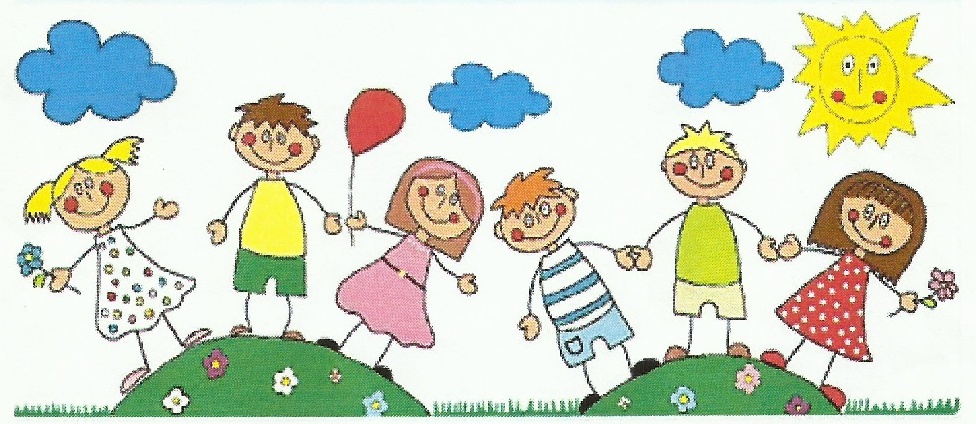 OBSAHI. Identifikační údajeII. Charakteristika školyIII. Podmínky vzdělávání 1. Věcné podmínky2. Režim dne3. Životospráva4. Psychosociální podmínky5. Spoluúčast rodičů6. Organizační chod a řízení MŠ7. Vzdělávání dětí mladších tří let8. Podmínky pro přijímání a vyzvedávání dětí9. Podmínky pro vzdělávání dětí se speciálními potřebami10. Podmínky pro vzdělávání nadaných dětí11. Podmínky pro vzdělávání dětí s nedostatečnou znalostí ČJ12. Podmínky vzdělávání dětí navštěvujících MŠ v posledním roce před nástupem do ZŠa) prezenční vzdělávání- desatero pro rodiče dětí PV- konkretizované očekávané výstupy RVP PV (příloha č.1)- časový plán pro práci s pracovní učebnicí- organizace a průběh vzděláváníb) individuální vzdělávání13. Podmínky pro distanční vzdělávání14. Evaluační systémI.IDENTIFIKAČNÍ  ÚDAJE  O MATEŘSKÉ ŠKOLENázev školy: Základní škola a Mateřská škola Police, okres Vsetín, příspěvková organizaceSídlo školy: Police 124, okres Vsetín, 756 44Zřizovatel školy: Obec Police, Police 142, 756 44 LoučkaJméno ředitele školy: Mgr. Lucie KristováTelefon: 571 637 230Kapacita MŠ: 25 dětíPočet tříd: 1Provoz školy:  6:15 – 16:15Zpracovala: Alena LuhanováPlatnost dokumentu: 2021 - 2024Program byl projednán na pedagogické poradě dne: _______________II. Obecná charakteristika školyMateřská škola v Policích vznikla v únoru 1948 jako součást ZŠ a nejdříve fungovala jakožňový útulek. Od roku 1950 byla MŠ samostatná a od 1. 7. 2001 přešla pod základní školu s právní subjektivitou.MŠ zůstala pouze v některých prostorách v přízemí, kde má jednu třídu, umývárnu, místnost na lůžkoviny i metodický materiál a šatnu. Pro obě zařízení slouží společná jídelna, vstup i chodba.Okolo budovy je pozemek, který slouží jako zahrada. Nad schody je ohniště se sedacím koutem.Dalším vybavení: - bylinková zahrádka- kmen- týpí- lavičky- domeček- ovocné stromy - jabloň, třešeň, hrušeň, trnky- čtyřboká síť do svahu- houpačka jungle – nízká- pětiboká lezecká sestava - Tim- pružinové houpadlo - Koník- dvoumístné pružinové houpadlo - Pes- svahová skluzavka s nástupní podestou a plastovými bočnicemi, přední stojky o 10cm delší- laděná kovová zvonkohra- tabule na kreslení se stříškouProvoz školyje přizpůsobován zájmu a potřebám rodičů - v současné době 6:15 - 16:15hod.Jsme jednotřídní Mateřská škola s dětmi od 2 do zpravidla 6 let. O ně pečují dvě učitelky, školnice - domovnice a dvě kuchařky. V zařízení působí účetní, která je i vedoucí školního stravování.Spolupracujeme se ZŠ, obcí, místním spolkem Klenot, KZ Valašské Meziříčí, Střediskemvolného „Domeček", pedagogicko-psychologickou poradou, ZŠ a MŠ Choryně a Spolkem                                      proobnovu zámeckého parku v Brankách.III. Podmínky vzděláváníVěcné podmínkyMateřská škola má prostorové uspořádání, které vyhovuje skupinovým a individuálním činnostem dětíDětský nábytek, tělocvičné nářadí a vybavení pro odpočinek dětí jsou přizpůsobenyantropometrickým požadavkům, odpovídají počtu dětí. Jsou zdravotně nezávadné a bezpečně.Zdravotně hygienická zařízení jsou přizpůsobena antropometrickým požadavkům, odpovídají počtu dětí a jsou zdravotně nezávadná a bezpečnáVybavení hračkami, materiály a doplňky odpovídají počtu dětí i jejich věku, je průběžně obnovováno a doplňovánoHračky a doplňky ve třídách, nebo alespoň jejich podstatná část, jsou umístěny tak, aby je děti dobře viděly a mohly si je samostatně brát a zároveň se vyznaly v jejich uložení.Děti se samy svými výtvory podílejí na úpravě prostředí, výzdobě třídy, šaten a vstupní chodby, které jsou přístupné a kdykoliv je mohou shlédnout i jejich rodiče.Na budovu MŠ bezprostředně navazuje rozsáhlá zahrada, která je vybavena tak, aby děti mohly rozvíjet své pohybové aktivity (herní prvky, pískoviště). Součástí je i malý sklad zahradních hraček a sportovního náčiní.Prostory mateřské školy a zahrada zajišťující bezpečně prostředí, je soustavně udržováno   hygienické podmínky a normy dle platných předpisů.Záměry:Vytváření nových pracovních koutkůVybavování novým sportovním náčinímStálé doplňování hraček a sportovních pomůcekRežim dne, vnitřní režim, denní program :6:15 -8:00	příchod dětí6:15 - 8:15	hry a činnosti, individuální a kolektivní práce8:15 – 8:30	hygiena a příprava na svačinu8:30 - 9:00	svačina9:00 –9:45	osobní hygiena, úklid hraček, řízená výchovná činnost9:45 - 11:15	pobyt venku11:30 - 12:00	oběd12:00 -12:30	příprava k odpolednímu odpočinku14:00 - 14:15	příprava na odpolední svačinu14:30 - 15:00	odpolední svačina15:00 - 16:15	odpolední program, odchod dětíNení striktně předepsán, je pouze rámcový s možností přizpůsobit se konkrétním situacím a podmínkámDbáme na soukromí dětí, pokud mají potřebu uchýlit se do klidného koutku a neúčastnit se společných činností, je jim to umožněnoDodržujeme intervaly mezi jídlem, potřebu a délku spánkuHry volné i řízené probíhají od příchodu dětí do pobytu venku a po odpoledním odpočinku, jsou ve vyváženém poměru, se zřetelem na individuální potřeby dětí; skupinové či kolektivní práce učitelek s dětmi, vycházejí z potřeb a zájmů dětíPohybové aktivityDenně zařazujeme zdravotně zaměřená cvičení (vyrovnávací, protahovací, uvolňovací, dechová, relaxační) a pohybové hryPrůběžně pohybové chvilky a hudebně pohybové činnostiPředplavecký výcvik u předškolních dětíPobyt venkuDenně (dle počasí) - dopoledne, odpoledne po odpočinku dětí v letních měsícíchV letních měsících se činnosti přesouvají co nejvíce venPobyt venku se neuskutečňuje při mrazu po -10°C, při silném větru, dešti a při inverzíchCo nejvíce využíváme školní zahraduPobyt venku využíváme pro spontánní i řízené činností vždy s poznávacím cílem a pohybovou aktivitouOdpočinek, spánekDěti v naší MŠ nejdou spát, ale odpočívat, dodržujeme pravidla, že na postýlceodpočívámePřed uložením do postýlek dbáme na příjemné klima ve třídě, čteme pohádky,posloucháme pohádky z CD, zpíváme ukolébavkyTýdenní režim:Střídání různých výchov v řízené činností se snahou vystřídat pokud možno všechny výchovy, každý den zapojit pohybové aktivity bud' jako součást řízené činnosti nebo po ní, v letních měsících využít v pobytu venku (odcházet ven hned po svačině)MŠ pravidelně pořádá besídky před Vánoci, besídku pro matky i otce, navštěvuje dopravní hřiště, divadla, výstavy a slavnostní rozloučení s předškoláky za účasti ředitele ZŠ a starosty obce a rodičů. Z obecního úřadu k nám chodí zahajovat a slavnostně ukončovat školní tok. Společně se ZŠ pořádáme táboráky, Pochod broučků, Den dětí a další akce. V průběhu roku zařazujeme barevné dny a jiné akce.Kritéria pro přijetí dětí do MŠ Police1. Poslední rok před zahájením povinné docházky do ZŠ - tj. dětí, které dosáhnou věku 5 let             do  31.8. příslušného roku s trvalým pobytem v obci2. Věku dítěte s trvalým pobytem v obci:a) 4 roky dosažené k 31.8.b) 3 roky dosažené k 31.8.c) 2,5 roku dosažené k 31.8.3. Dítě, které nemá trvalý pobyt v obci a které dosáhne k 31. 8. věku nejméně 3 letPostup:Žadatel se dostaví k zápisu do mateřské školy, který bude způsobem obvyklým vyhlášen v měsíci květnu. Vyzvedne si a následně odevzdá vyplněnou žádost o přijetí dítěte k předškolnímu vzdělávání do MŠ. Předloží vyjádření ošetřujícího praktického lékaře dítěte a potvrzení o povinném očkování dítěteŽivotosprávaDětem je podávána pestrá a vyvážená strava, zajišťující splnění fyziologických potřebdětského organismuPři přípravě stravy dodržujeme vhodné technologické postupy přípravyČasový odstup mezi jednotlivými jídly nepřesahuje 3 hodinySvačiny se podávají v době od 8:30, odpoledne od 14:30, obědy se vydávají od 11:10Úzce spolupracujeme s rodinou při vytváření a upevňování zdravých stravovacích návykůStrava dětí obsahuje libové maso, drůbež, ryby, mléko, mléčné výrobky, obilniny,luštěniny, zeleninu, ovoce, ovocné čaje, ovocné šťávyRespektujeme individuální zdravotní hlediska a potřeby jednotlivých dětíNenutíme dítě jíst, pokud nemá chuť nebo určité jídlo nejíDětem poskytujeme dostatečný časový prostor ke konzumaci jídelVytváříme a upevňujeme správné návyky při stolováníběhem celého dne je zajištěn všem dětem dostatečný příjem tekutin, každé dítě má svůj hrneček. Během dne se může kdykoliv samo obsloužit, u nejmladších dětí pomáhá učitelkaPitný režimDěti mají celý den k dispozici v každé třídě tekutiny (zajišťují kuchařky)Učitelky vedou děti k pití během celého dne, připomínají důležitost pití pro zdravíV letních dnech při pobytu na zahradě je dětem venku podáván vlažný nápojNádoby doplňuje personál vždy dle potřeby, nápoje se obměňují - čaje, ovocné čaje,šťávy, vitamínové nápojeZáměryNaučit děti zdravému stravování, které je součásti zdravého životního styluPsychosociální podmínkyV mateřské škole je zajištěn pravidelný denní rytmus a řád, který je však současně natolik flexibilní, že umožňuje organizaci činnosti dětí v průběhu dne přizpůsobit potřebám a aktuální situacíUčitelky zatěžují děti vždy přiměřeně, v rámci jejich možností, děti mohou kdykolivrelaxovat v klidných koutcích třídy nebo zahrady. Respektují jejich potřeby, reagují na ně, pomáhají v jejich uspokojováníNově příchozím dětem nabízíme adaptační programDěti dostatečně chválíme a nepodporujeme soutěživost dětíVšechny děti v naší mateřské škole mají stejná práva, stejné možnosti i povinnostiVšichni zaměstnanci školy dětem vytváří takové prostředí, aby se zde cítily spokojeně,jistě a bezpečněDěti se podílejí na vytváření jasných pravidel chování v MŠSnažíme se dodržovat několik zásad, které vedou k tomu, že budou všichni zaměstnanci a všechny děti naší MŠ v„pohodě”1. zásada je „být v pohodě jak fyzické tak psychické, což se týká také zaměstnanců školy- Pohoda zaměstnanců se určitě ve velké míře přenáší i na děti- Hledáme laskavé způsoby2. zásada - „Každý je svůj” - snažíme se vycházet vstříc individuálním potřebám dětí, hlavně při hravých aktivitách, při pobytu venku i odpoledních činnostech3. zásada - „Zdraví nade vše" -formou hry a tvořivé dramatiky se děti seznamují s fungováním těla, zaměřujeme se na prevenci- kouření, drogy, alkohol, neopomíjíme ani prevenci běžných onemocnění, jako je chřipka, rýma ani prevenci úrazů4. zásada - „Pohyb = zdraví = život" - dětem umožňujeme dostatek pohybu řízeného ispontánníhoKaždý den zařazujeme ranní cvičení nebo pohybovou chvilkuVyužíváme pobytu venku po celý školní rok, především na školní zahradě,využíváme míče, švihadla, obručíV zimě dovádíme ve sněhuJiž několikátý rok docházíme na předplavecký výcvik (předškoláci)Učíme děti relaxovatNesoutěžíme za každou cenu, spolupracujeme5.zásada - „Pro dítě je nejdůležitější hra”Snažíme se dát dětem dostatečný čas a prostor pro hru během celého dne, hruusměrňujeme nenásilně, nespěcháme, nechvátáme, snažíme se dítě nechat hruukončit, pokud dítě chce odpočívat a „nic nedělat", je to jeho volba a může hračkya činnosti nabízené učitelkou odmítnoutMáme dostatek volnosti, ale samostatnost a volnost neznamená bezbřehost, jenutné dodržovat potřebný řád a učit děti pravidlům soužitíNa tvoření pravidel se děti spolupodílejí, lépe se jim potom dodržujíRozvíjíme tvořivost, fantazii, učíme spolupráci, toleranciUklízíme po sobě6. zásada - Posloucháme, co nám děti sdělují”Bereme jejich názory vážně, společně hledáme řešení7. zásada - „Nasloucháme rodičům” - rodiče mohou přicházet do MŠ, pobývat zde, společně řešíme problémy jejích dětí i MŠ, názory rodičů bereme vážně8. zásada - „MŠ je otevřena všem” - otevíráme se spolupráciNezbytné je pro nás spolupráce se zřizovatelemDůležitá je pro nás spolupráce se ZS, hlavně v oblasti výchovné a vzdělávacíVěříme, že vše, co do dětí vložíme, v jejich nitru uvízne a zůstane pro další životPravidla soužití:1. Přivítáme se a rozloučíme2. Jsme kamarádi, pomáháme si3. Nikomu neubližujeme, spory mezi sebou vyřešíme slovem4. Nebereme si nic, co nám nepatříSpoluúčast rodičůSpolupráce funguje na základě partnerství, ve vztazích panuje oboustranná důvěra,otevřenost, porozumění a respekt.Pedagogové respektují konkrétní oprávněné potřeby jednotlivých dětí, rodin a snaží se jimporozumět a vyhovět. Rodiče se zúčastňují různých akcí ve školce, jsou pravidelně informováni o všem, co se v MŠ děje. Spolupracují na akcích, jako Barevné dny, táboráky, besídky, výtvarné dílny atd.Pedagogové chrání soukromí rodiny dítěte a zachovávají diskrétnost v záležitostech. S rodičijednají taktně a ohleduplně.Před nástupem dítěte do MŠ umožňujeme V prázdninovém týdnu tzv. návštěvu MŠ na zkoušku (postupná adaptace na nové prostředí).Je zajištěno rovnocenné postaveni dětí, žádné z nich není zvýhodňováno ani znevýhodňováno, přeceňováno, ani podceňováno.S dětmi jsme společnými silami určili pravidla soužití, která chceme dále upřesňovat a vést děti k jejich dodržování.Vztahy mezi dětmi a dospělými jsou rovnocenné, projevuje se zde vzájemná důvěra,tolerance, ohleduplnost, vzájemná pomoc i podporaOrganizační chod a řízení MŠPočet dětí ve třídě odpovídá vyhlášce o předškolním vzdělávání. Jsme společnézařízení ZŠ a MŠ, obě zařízení řídí ředitelka ZŠ.Pedagogický sbor pracuje jako tým dvou učitelek, a také využívá ke své práci námětyvycházející od rodičůPedagogická práce je plánována na základě analýzy předcházejícího roku a dále rozvíjena. Učitelky vypracovávají školní vzdělávací program, dle evaluačního plánu dále doplňují a vyvozují závěry pro další práci.MŠ spolupracuje se školou základní (hlavně při společných akcích), dále sezřizovatelem a místním ženským spolkem Klenot (společná vystoupení). Za pomoci ředitele obou zařízení jsou řešeny individuální výchovné a vzdělávací problémy dětí s PPP.V MŠ je jedna třída, kterou navštěvují děti od 2  do 7 let.Organizace průběhu dne: upravuje režim dne. Je dán rámcově, dle potřeb a okolnostíjej měníme a upravujeme. K odpolednímu odpočinku uléhají všechny děti k pohádce. V MŠ je málo prostoru, jedna místnost slouží jako třída i herna i místnost na odpolední klid. Jídelna je vzdálená od třídy přes šatnu i chodbu, proto děti odchází jídelny společně. Pobyt venku zařazujeme každodenně od jara do zimy.Děti navštěvují divadelní představení ve Valašském Meziříčí několikrát do roka.Navštěvujeme také Výstavy, dopravní hřiště a jiné taktéž ve Valašském Meziříčí.Mimoškolní akce probíhají většinou odpoledne za účasti rodičů.Jsme malá škola a tak je řízení postaveno především na osobních kontaktech,komunikaci a vzájemné dohodě. Komunikace probíhá každodenně všemi směry. Povinnosti a pravomoci každého jsou jasně vymezeny v pracovní náplni. Všichni respektujeme ŠVP a ostatní zákony a směrnice.Máme vytvořen vnitřní i vnější informační systém- komunikace, nástěnky, obecníRozhlas, webové stránky aj. Spolupráce se zřizovatelem přispívá především ke zkvalitňování materiálních podmínek školy, veřejná vystoupení přispívají k sepjetí školy se životem a děním v obci.Ve školce pracují dvě učitelky, dále školnice - domovnice, dvě kuchařky a vedoucí stravování aúčetní v jedné osobě. Do kolektivu společného zařízení také patří ředitelka ZŠ, učitelka a vychovatelka.Zaměstnanci MŠ mají předepsanou kvalifikaci a společnými silami usilují, aby MŠ sloužila dětem, rodičům i veřejnosti. Svou kvalifikaci si obě pedagogické pracovnice zvyšují dalším vzděláváním, jako jsou odborná školení, přednášky, kurzy, studium odborných časopisů.Vzdělávání dětí od dvou do tří let(Informace MŠMT k předškolnímu vzdělávání dětí ve věku od 2 do 3 let v mateřské škole č.j. MSMT-26747/2016 z 1.září 2016)Zákonem 178/2016 Sb., ze dne 20. dubna 2016, kterým se mění školský zákon, se s účinností od 1. 9. 2016 stanoví, že se předškolní vzdělávání organizuje pro děti ve věku zpravidla od 3 do 6 let, nejdříve však od dvou let.Přijímáme děti od tří let věku, mladší děti v případě nenaplnění kapacity. O přijetí dítěte do mateřské školy vždy rozhoduje ředitel mateřské školy. Rozhodnutím o přijetí se každé přijaté dítě stává dítětem mateřské školy se všemi právy a povinnostmi s tím souvisejícími.Právnická osoba vykonávající Činnost mateřské školy se při poskytování předškolního vzdělávání každému přijatému dítěti řídí školskými právními předpisy, zejména školským zákonem, vyhláškou č.14/2005 Sb., o předškolním vzdělávání, ve znění pozdějších předpisů (dále je „vyhláška o předškolním vzdělávání”), vyhláškou č.107/2005 Sb., o školním stravování, ve znění pozdějších předpisů. Povinnosti ředitele je zajistit optimální podmínky pro vzdělávání, a to i pro děti ve věku od 2 do 3 let, pokud se v mateřské škole vzdělávají.Podmínky pro vzděláváníPro zajištění kvalitních podmínek pro vzdělávání dětí ve věku od 2 do 3 let je třeba ve škole přijmout jistá opatření týkající se zajištění bezpečnostních, hygienických, prostorových i materiálních podmínek, včetně přizpůsobení organizace vzdělávání.Věcné podmínkyV oblasti věcných podmínek je třeba zvážit vhodnost: Uzavíratelných skříněk, vyšší police apod. Na školní zahradě děti dvouleté využívají prostory pro MŠByl pořízen vhodný nábytek, který zohledňuje menší tělesnou výšku dvouletých dětí a podporuje správné držení těla při sezení. Ergonomické parametry školního nábytku upravuje vyhláška č.410/2005 Sb. O hygienických požadavcích na prostory o provoz zařízení provozoven pro výchovu a vzdělávání dětí a mladistvých, ve znění pozdějších předpisů.Hygienické podmínkyMŠ splňuje podmínky osobní hygieny této věkové skupinyŽivotosprávaDenní režim je upravený s individuální potřebou dítěte - spánek, odpočinek, učitelky reagují na aktuální potřeby dětí.Další vzdělávání pedagogických pracovníkůVzdělávání učitelek v oblasti vzdělávání dvouletých dětí máme v rámci DVPPOrganizace vzděláváníUmožňujeme dětem individuálně přizpůsobený adaptační režim, dostatek času na veškeré aktivity včetně převlékání a stravování.Podmínky vzdělávání dětí od dvou do tří letOrganizace a podmínky pro vzdělávání dětí mladších tří let vychází z potřeb a zájmů dítěte s ohledem na jejich individuální vzdělávací potřeby a možnosti, zejména individuálně, přizpůsobený adaptační režim, dostatek času na veškeré aktivity včetně převlékání a stravováníVzdělávací působení vychází z pedagogické analýzy - z pozorování a uvědomění si individuálních potřeb dítěte, ze znalosti jeho aktuálního rozvojového stavu i konkrétní životní a sociální situace a pravidelného sledování jeho rozvojových a vzdělávacích pokroků. Jen tak je možné zajistit, aby výchovné a vzdělávací aktivity probíhaly v rozsahu potřeb jednotlivých dětí, aby každé dítě bylo citlivě podněcováno, pozitivně motivováno a vhodně stimulováno.Program pro děti mezi 2. a 3. rokem je postaven na: Chápajícím a láskyplném přístupu dospělých k dětem, prostředí přizpůsobeném dvouletým dětem - bezpečné, strukturované pro jasnou orientaci a vhodné k učení základních návyků - pořádku a řádu, sebeobsluhy a v neposlední řadě možnost zkušenosti z pokusů, omylů a chyb.Dětem předáváme elementární dovednosti a rozvíjíme ho po všech stránkách, učíme ho základním sociálním a hygienickým návykům. Využíváme dětské přirozené zvídavosti k získávání nových poznatků ve formě her, písniček, knih atd.Cílem je rovněž prostřednictvím hry a zábavy docílit vytvoření zcela přirozeného prostředí. Ve kterém se dítě bude cítit dobře a bude tak moci rozvíjet svou jedinečnou osobnost.Podmínky pro přijímání a vyzvedávání dětí v MŠPo převlečení a přezutí je dítě předáno pedagogickým pracovníkům ve třídě, v doběurčené pro příchod dětí tj. do 8:00 zákonným zástupcem.Po skončení vzdělávání dítěte v MŠ přebírají zákonní zástupci dítě od pedagogickéhopracovníka ve třídě MŠ, případně na zahradě školy, v době určené pro převzetí dětí.Vyzvedáváním dítěte mohou zákonní zástupci pověřit i jinou osobu. K tomuto sloužípísemné pověření podepsané zákonným zástupcem dítěte.Pokud není dítě vyzvednuto do stanovené doby, tak příslušný pedagogický pracovník:Kontaktuje telefonicky zákonného zástupce či pověřenou osobuInformuje o skutečnosti ředitele školyŘídí se postupem doporučeným MŠMTObrátí se na OÚ, který je podle zákona o sociálně-právní ochraně dětípovinen zajistit dítěti nedokladnou péči.Podmínky pro vzdělávání dětí se speciálními vzdělávacími potřebamiV naší MŠ připadá v úvahu integrace dětí SVP formou začleněním mezi ostatní děti.  Materiální podmínky jsou vytvářeny s ohledem na specifika konkrétního dítěte (kompenzační pomůcky, didaktické pomůcky aj.)Jsou zcela respektovány potřeby dítěte ze ŠVP, tj. denní řád, potřeba aktivit a odpočinku. Učitelky vedou děti k tomu, že všichni mají rovné postavení a že je potřeba si vzájemně pomáhat. MŠ spolupracuje s rodiči dítěte, informují a vývoji a pokrocích dítěte. V případě potřeby jsou učitelky připraveny v dané oblasti se dále vzdělávat formou DVPPPodmínky pro vzdělávání nadaných dětíVyhledávání dětí nadaných probíhá pomocí pozorování a zpracovávání pedagogické diagnostiky. V případě nadaných dětí, je vypracován plán pedagogické podpory podle individuálních potřeb dětí. Též je navázána spolupráce s PPP. O všech krocích jsou informováni zákonní zástupci dětí. Po stanovení diagnostiky probíhá stimulace nadaných dětí pomocí didaktických materiálů a ostatních pomůcek dle doporučení poradenského zařízení. MŠ vyhodnocuje pokroky dítěte a dává zpětnou vazbu rodičům. Pokroky konzultuje i nadále s odborníky11. Podmínky pro vzdělávání dětí s nedostatečnou znalostí ČJS účinností od 1.9.2021 je nastaveno systémové řešení vzdělávání cizinců ve školách a to vyhláškou č.271/2021 Sb., kterou se mění vyhláška č.14/2005 Sb. o předškolním vzdělávání, ve znění pozdějších předpisů.Včasná jazyková podpora dětí s nedostatečnou znalostí českého jazyka v MŠ, má velký význam pro jejich budoucí začlenění do povinné školní docházky a je mnohem efektivnější než v případě, že bude zahájena až při nástupu do ZŠ. Jedná se o preventivní opatření proti budoucí školní neúspěšnosti. Jazyková příprava s nedostatečnou znalostí českého jazyka v předškolním vzdělávání je zakotvena nově v kapitole 8. 4. RVP PV.Dětem z odlišného jazykového a kulturního prostředí s nedostatečnou znalostí češtiny je poskytována jazyková podpora a přizpůsobeny didaktické postupy.V případě, že se ke vzdělávání v naší MŠ přihlásí dítě s nedostatečnou znalostí českého jazyka, bude mu vypracován individuální plán pedagogické podpory s využitím doporučené metodiky – způsob práce, komunikace s rodiči, podpůrná opatření, adaptační proces v MŠ, jazyková podpora.V případě přijetí alespoň 4 dětí s omezenou znalostí češtiny, bude zřízena skupina pro bezplatnou jazykovou přípravu v rozsahu 1 hodiny týdně.12. Předškolní vzdělávání v posledním roce docházky do MŠ před nástupem do ZŠORGANIZACE A PRŮBĚH PŘÍPRAVY DĚTÍ NAVŠTĚVUJÍCÍ MŠ POSLEDNÍ ROK PŘED NÁSTUPEM DO ZŠPředškolní příprava směřuje k osvojení si základů klíčových kompetencí a získávání tak předpokladů pro své další vzděláváníSkupinová i individuální práce s předškoláky, smysluplné obohacuje denníprogram dítětePro naplnění předpokladů a možností optimálního rozvoje osobnosti každéhopředškoláka, uplatňujeme zejména tyto následující metody a formy práce:KOOPERATIVNÍ UČENÍ- v každé skupinové práci rozvíjíme schopnostspolupracovat, podílet se na společném díle, brát ohledy na ostatní, nabídnout aumět přijmout pomoc a podporu.ČINNOSTNÍ UČENÍ -  veškeré manipulační činnosti rozvíjející hrubou i jemnoumotoriku, následně nácvik správného úchopu psacího náčiní.SITUAČNÍ UČENÍ- každodenní vytváření a využívání situací, kterými vedeme dětík vlastnímu rozhodování a následnému řešení situace.SPONTÁNNÍ SOCIÁLNÍ UČENÍ - v rámci soustředěné práce s předškolními dětmiposkytujeme adekvátní vzory chování a postojů, které jsou k nápodobě a přejímání vhodné. Naopak se snažíme potlačit nežádoucí projevy dítěte.ŘÍZENÉ AKTIVITY - v poměru odpovídajícím potřebám a možnostem předškolníhodítěte, ve formě didakticky zaměřené činnosti, kterou v MŠ přímo či nepřímovedeme, pracujeme ve skupině či individuálně na naplňování všech klíčovýchkompetencí definovaných RVP PV.FORMY PRÁCE S PŘEDŠKOLNÍMI DĚTMI V RÁMCI REŽIMU DNE V MŠindividuálně zaměřená práce při ranních činnostechindividuální činnosti v době odpočinku mladších dětí-skupinová soustředěná předškolní příprava bez přítomnosti mladších dětíCíle předškolního vzděláváníPředškolní vzdělávání podporuje rozvoj osobnosti dítěte předškolního věku, podílí se na jeho zdravém citovém, rozumovém a tělesném rozvoji a na osvojení základních pravidel chování, základních životních hodnot a mezilidských vztahů. Předškolní vzdělávání vytváří základní předpoklady pro pokračování ve vzdělávání. Předškolní vzdělávání napomáhá vyrovnávat nerovnoměrnosti vývoje dětí před nástupem do základního vzdělávání a poskytuje speciálněpedagogickou péči dětem se speciálními vzdělávacími potřebami.Povinnost předškolního vzděláváníPovinné předškolní vzdělávání se vztahuje na státní občany České republiky, kteří pobývají na území ČR déle než 90 dnů, a na občany jiného členského státu EU, kteří na území ČR pobývají déle než 90 dnů. Dále se povinné předškolní vzdělávání vztahuje na jiné cizince, kteří jsou oprávněni pobývat na území ČR trvale nebo přechodně po dobu delší než 90 dnů a na účastníky řízení o udělení mezinárodní ochrany. Povinné předškolní vzdělávání se nevztahuje na děti s hlubokým mentálním postižením.Zákonný zástupce dítěte je povinen přihlásit dítě k zápisu k předškolnímu vzdělávání(paragraf 34, odstavec 2) v kalendářním roce, ve kterém začíná povinnost předškolního vzdělávání dítěte. Dítě, pro které je předškolní vzdělávání povinné, se vzdělává v mateřské škole zřízené obcí nebo svazkem obcí se sídlem ve školském obvodu, v němž má dítě místo trvalého pobytu, v případě cizince místo pobytu (dále jen spádová mateřská škola), pokud zákonný zástupce nezvolí pro dítě jinou mateřskou školu nebo jiný způsob povinného předškolního vzdělávání.                Je - li dítě přijato do jiné než spádové mateřské školy, oznámí ředitel této školy tuto skutečnost bez zbytečného odkladu řediteli spádové mateřské školy.Jiným způsobem plnění povinnosti předškolního vzdělávání se rozumí:a) Individuální vzdělávání dítěte, které se uskutečňuje bez pravidelné denní docházky dítěte do mateřské školy b) Vzdělávání v přípravné třídě základní školy a ve třídě přípravného stupně základní školy speciální podle §47 a 48ac) Vzdělávání v zahraniční škole na území ČR, ve které ministerstvo povolilo plnění povinné školní docházky dle §38aZákonný zástupce dítěte, které bude plnit povinnost předškolního vzdělávání tímtozpůsobem, je povinen oznámit tuto skutečnost řediteli spádové mateřské školy.Oznámení je povinen učinit nejpozději 3 měsíce před začátkem školního roku, kterýmzačíná povinnost předškolního vzdělávání dítěte.Individuální vzdělávání dítěteZákonný zástupce dítěte, pro které je předškolní vzdělávání povinné, může pro dítěv odůvodněných případech zvolit, že bude individuálně vzděláváno. Má - li být dítěindividuálně vzděláváno převážnou část školního roku, je zákonný zástupce dítětepovinen toto oznámení učinit nejpozději 3 měsíce před počátkem školního roku.V průběhu školního roku lze plnit povinnost individuálního předškolního vzdělávánínejdříve ode dne, kdy bylo oznámení o individuálním vzdělávání dítěte doručenořediteli mateřské školy, kam bylo dítě přijato k předškolnímu vzdělávání.Oznámení zákonného zástupce o individuálním vzdělávání dítěte musí obsahovat:a) jméno a příjmení, rodné číslo a místo trvalého pobytu dítěte, v případě cizincemísto pobytu dítěteb) uvedení období, ve kterém má být dítě individuálně vzdělávánoc) důvody pro individuální vzdělávání dítěteŘeditel mateřské školy doporučí zákonnému zástupci dítěte, které je individuálněvzděláváno, oblasti, v nichž má být dítě vzděláváno. Tyto oblasti vychází z RVP PV.Mateřská škola ověří úroveň osvojování očekávaných výstupů v jednotlivýchoblastech a případně doporučí zákonnému zástupci další postup při vzdělávání. Zákonný zástupce dítěte, které je individuálně vzděláváno, je povinen zajistit účastdítěte u ověření.Ředitel mateřské školy, kam bylo dítě přijato k předškolnímu vzdělávání, ukončíindividuální vzdělávání dítěte, pokud zákonný zástupce dítěte nezajistí účast dítěte uověření a to ani v náhradním termínu. Odvolání proti rozhodnutí ředitele mateřskéškoly o ukončení individuálního vzdělávání dítěte nemá odkladný účinek.Po ukončení individuálního vzdělávání dítěte nelze dítě opětovně individuálněvzdělávat.Výdaje spojené s individuálním vzděláváním dítěte hradí zákonný zástupce dítěte,s výjimkou speciálních kompenzačních pomůcek podle §16, odstavec 2, písm. d avýdajů na činnost mateřské školy, do níž bylo dítě přijato k předškolnímu vzdělávání.Okruhy vzdělávání1) Desatero pro rodiče dětí předškolního věku2) Konkretizované výstupy RVP PV3) Vzdělávací nabídka dle RVP a ŠVP, tj. pracovní sešit - Půjdeme do školy a pracovnísešit - Písanka předškolákaVzdělávání probíhá:1) Vstupní diagnostikou dítěte a konzultací v září, informacemi o vhodném způsobuvytváření portfolia dítěte2) Konzultační hodinou v přítomnosti zákonných zástupců první týden v listopadu,prověřením pokroku dítěte kontrolou a konzultací portfolia3) Ověřením úrovně dosahování očekávaných výstupů z jednotlivých vzdělávacíchoblastí. Po konzultaci se zákonnými zástupci jsou stanoveny další termíny a to naprvní týden v lednu a poslední týden v březnu daného školního roku, včetně náhradních termínůŠkola zvolí způsob ověření formou rozhovoru, manipulací s pomůckami, pracís pracovním listem. Pokud se rodič s dítětem nedostaví v řádném ani náhradním termínu,ukončí ředitelka školy (v souladu a §34b, odst. 4 Školského zákona) individuální zdělávánídítěte rozhodnutím ve správním řízení dle §34h, odst. 5 Školského zákona. Totorozhodnutí má bezodkladnou účinnost, individuální vzdělávání pak nemůže být znovupovoleno.Zákonný zástupce individuálně vzdělávaného dítěte by měl MŠ informovat o:a) Přijetí do základní školy k plnění povinné školní docházky (mateřská škola ukončíevidencí dítěte ke konci školního roku)b) Udělení odkladu povinné školní docházky a způsobu, kterým dítě bude dále plnitpovinné předškolní vzdělávání:c) Pokračování v individuálním vzdělávání (nové oznámení ředitelce mateřské školyod následujícího školního roku)d) Zařazení dítěte do běžné třídy mateřské školy k pravidelné denní docházcee) Plnění povinného předškolního vzdělávání v přípravné třídě základní školyZákonný zástupce dítěte může kdykoliv v průběhu školního roku individuální vzdělávání svého dítěte ukončit. Dítě je pak zařazeno k denní docházce do MŠ. DESATERO PRO RODIČE DĚTÍ PŘEDŠKOLNÍHO VĚKUV rámci příprav materiálu Konkretizované očekávané výstupy RVP PV vzešel, nazákladě četných dotazů rodičů, také návrh materiálu popisující základní požadavky pro děti předškolního věku, který by mohli využít rodiče.Vstup do první třídy základní školy představuje pro dítě velkou životní změnu. Mění se role dítěte, prostředí, dospělí i vrstevníci, denní program, náplň činnosti, nároky i požadavky. Aby dítě mohlo zvládnout tuto náročnou situaci bez vážnějších problémů, mělo by být nejen dostatečně vývojové a sociálně zralé, ale také dobře připravené.Materiál nabízí rodičům dětí předškolního věku základní informace toho, co by mělo jejich dítě zvládnout před vstupem do základní školy. Jsou zde zachyceny jak výchovné, tak vzdělávací předpoklady. Je třeba mít ale na zřeteli, že zrání dítěte je nerovnoměrné, že každé dítě nemusí všech parametrů dosáhnout, ale může se k nim přiblížit.Přehled základních dovedností propojuje a sjednocuje cíle rodiny a školy. Proto jevelmi důležitá spolupráce rodiny a školy, která se podílí na vzdělávání dítěte.1. Dítě by mělo být dostatečně fyzicky a pohybové vyspělé, vědomě ovládatsvé tělo, být samostatné v sebeobsluzeDítě splňuje tento požadavek, jestliže:pohybuje se koordinovaně, je přiměřeně obratné a zdatné (např. hází a chytámíč, udrží rovnováhu na jedné noze, běhá, skáče, v běžném prostředí sepohybuje bezpečně)svlékne se, oblékne i obuje (zapne a rozepne zip i malé knoflíky, zaváže sitkaničky, oblékne si čepici, rukavice)je samostatné při jídle (používá správně příbor, nalije si nápoj, stoluje čistě,požívá ubrousek) zvládá samostatně osobní hygienu (používá kapesník, umí se vysmrkat, umyjea osuší si ruce, použije toaletní papír, použije splachovací zařízení, uklidí po sobě)zvládá drobné úklidové práce (posbírá a uklidí předměty a pomůcky na určenémísto, připraví další pomůcky, srovná hračky)postará se o své věci (udržuje v nich pořádek)2. Dítě by mělo být relativně citově samostatné a schopné kontrolovat a říditsvé chováníDítě splňuje tento požadavek, jestliže:zvládá odloučení od rodičůvystupuje samostatně, má svůj názor, vyjadřuje souhlas i nesouhlasprojevuje se jako emočně stálé, bez výrazných výkyvů v náladáchovládá se a kontroluje (reaguje přiměřeně na drobný neúspěch, dovede odložitpřání na pozdější dobu, dovede se přizpůsobit konkrétní činnosti či situaci)je si vědomé zodpovědnosti za své chovánídodržuje dohodnuté pravidla3. Dítě by mělo zvládat přiměřené jazykové, řečové a komunikativnídovednostivyslovuje správně všechny hlásky (i sykavky, rotacismy, měkčení)mluví ve větách, dovede vyprávět příběh, popsat situaci apod.mluví většinou gramaticky správně (tj. užívá správně rodu, čísla, času, tvarů,slov, předložek aj.)rozumí většině slov a výrazů běžně užívaných v jeho prostředímá přiměřenou slovní zásobu, umí pojmenovat většinu toho, čím je obklopenapřirozeně a srozumitelně hovoří s dětmi i dospělými, vede rozhovor,a respektuje jeho pravidlapokouší se napsat hůlkovým písmem své jméno (označí si výkres značkou nebo písmenem)používá přirozeně neverbální komunikaci (gesta, mimiku, řeč těla, aj.)spolupracuje ve skupině4. Dítě by mělo zvládat koordinaci ruky a oka, jemnou motoriku, pravolevouorientaciDítě splňuje tento požadavek, jestliže:Je zručné při zacházeni s předměty denní potřeby, hračkami, pomůckamia nástroji (pracuje se stavebnicemi, modeluje, stříhá, kreslí, maluje, skládápapír, vytrhává, nalepuje, správně otáčí listy v knize apod.)zvládá činnosti s drobnějšími předměty (korálky, drobné stavební prvky apod.)tužku drží správně, tj. dvěma prsty třetí podložený, s uvolněným zápěstímvede stopu tužky, tahy jsou při kreslení plynulé, (obkresluje, vybarvuje,v kresbě přibývají detaily i vyjádření pohybu)umí napodobit základní geometrické obrazce (čtverec, kruh, trojúhelník, obdélník), různé tvary, (popř. písmena)rozlišuje pravou a levou stranu, pravou i levou ruku (může chybovat)řadí zpravidla prvky zleva dopravapoužívá pravou či levou ruku při kreslení či v jiných činnostech, kde se preference ruky uplatňuje (je zpravidla zřejmé, zda je dítě pravák Či levák)5. Dítě by mělo být schopné rozlišovat zrakově a sluchové vjemyDítě splňuje tento požadavek, jestliže:rozlišuje a porovnává podstatné znaky a vlastnosti předmětů (barvy, velikost,	tvary, materiál, figuru a pozadí), nachází jejich společné a rozdílné znakysloží slovo z několika slyšených slabik a obrázek z několika tvarůrozlišuje zvuky (běžných předmětů a akustických situací i zvuky jednoduchýchhudebních nástrojů)rozpozná rozdíly mezi hláskami (měkké a tvrdé, krátké a dlouhé)sluchově rozloží slovo na slabiky (vytleskává slabiky ve slově)najde rozdíly na dvou obrázcích, doplní detailyrozlišuje jednoduché obrazné symboly a značky i jednoduché symboly a znakys abstraktní podobou (písmena, číslice, základní dopravní značky, piktogramy)postřehne změny ve svém okolí, na obrázku (co je nového, co chybí)reaguje správně na světelné a akustické signály6. Dítě by mělo zvládat jednoduché logické a myšlenkové operacea orientovat se v elementárních matematických pojmechDítě splňuje tento požadavek, jestliže:má představu o čísle (ukazuje na prstech či předmětech počet, počítá na prstech, umí počítat po jedné, chápe, že číslovka vyjadřuje počet)orientuje se v elementárních počtech (vyjmenuje číselnou řadu a spočítá početprvků minimálně v rozsahu do pěti (deseti)porovnává počet dvou málopočetných souborů, tj. v rozsahu do pěti prvků(pozná rozdíl a určí o kolik je jeden větší či menší)rozpozná základní geometrické tvary (kruh, čtverec, trojúhelník atd.)rozlišuje a porovnává vlastnosti předmětůtřídí, seskupuje a přiřazuje předměty dle daného kritéria (korálky do skupinpodle barvy, tvaru, velikosti)přemýšlí, vede jednoduché úvahy, komentuje, co dělá („přemýšlí nahlas“)chápe jednoduché vztahy a souvislosti, řeší jednoduché problémy a situace,slovní příklady, úlohy, hádanky, rébusy, labyrintyrozumí časoprostorovým pojmům (např. nad, pod, dole, nahoře, uvnitř a vně,	dříve, později, včera, dnes), pojmům označujícím velikost, hmotnost (např.dlouhý, krátký, malý, velký, těžký, lehký)7. Dítě by mělo mít dostatečně rozvinutou záměrnou pozornost a schopnostzáměrně si zapamatovat a vědomě se učitDítě splňuje tento požadavek, jestliže:soustředí pozornost na činnosti po určitou dobu (cca 10-15 min.)„nechá“ se získat pro záměrné učení (dokáže se soustředit i na ty činnosti,které nejsou pro něj aktuálně zajímavé)záměrně si zapamatuje, co prožilo, vidělo, slyšelo, je schopno si totopo přiměřené době vybavit a reprodukovat, částečně i zhodnotitpamatuje si říkadla, básničky, písničkypřijme úkol či povinnost, zadaným činnostem se věnuje soustředěně, neodbíhák jiným, dokáže vyvinout úsilí a dokončit jepostupuje podle pokynůpracuje samostatně8. Dítě by mělo být přiměřeně sociálně samostatné a zároveň sociálně vnímavé, schopné soužití s vrstevníky ve skupiněDítě splňuje tento požadavek, jestliže:uplatňuje základní společenská pravidla (zdraví, umí požádat, poděkovat,omluvit se)navazuje kontakty s dítětem i dospělými, komunikuje s nimi zpravidlabez problémů, s dětmi, ke kterým pociťuje náklonnost, se kamarádínebojí se odloučit na určitou dobu od svých blízkýchje ve hře partnerem (vyhledává partnera pro hru, v zájmu hry se domlouvá,rozděluje a mění si role)zapojí se do práce ve skupině, při společných činnostech spolupracuje,přizpůsobuje se názorům a rozhodnutí skupinyvyjednává a dohodne se, vyslovuje a obhajuje svůj názorve skupině (v rodině) dodržuje daná a pochopená pravidla, pokud jsou dánypokyny, je srozuměno se jimi říditk ostatním dětem se chová přátelsky, citlivě a ohleduplně (dělí se o hračky,pomůcky, pamlsky, rozdělí si úlohy, všímá si, co si druhý přeje)je schopno brát ohled na druhé (dokáže se dohodnout, počkat, vystřídat se,pomoci mladším)9. Dítě by mělo vnímat kulturní podněty a projevovat tvořivostDítě splňuje tento požadavek, jestliže:pozorně poslouchá či sleduje se zájmem literární, filmové, dramatické či hudební představenízaujme je výstava obrázků, loutek, fotografii, návštěva zoologické či botanickézahrady, statku, farmy apod.je schopno se zúčastnit dětských kulturních programů, zábavných akcí,slavností, sportovních akcísvoje zážitky komentuje, vypráví, co vidělo, slyšela, dokáže říci, co bylozajímavé, co jej zaujalo, co bylo správné, co nezajímá se o knihy, zná mnoho pohádek a příběhů, má své oblíbené hrdinyzná celou řadu písní, básní a říkadelzpívá jednoduché písně, rozlišuje a dodržuje rytmus (např. vytleskat, na bubínku)vytváří, modeluje, kreslí, maluje, stříhá, lepí, vytrhává, sestavuje, vyrábíhraje tvořivé a námětové hry (např. na školu, na rodinu, na cestování, nalékaře), dokáže hrát krátkou divadelní roli10. Dítě by se mělo orientovat ve svém prostředí, v okolním světě i vpraktickém životěDítě splňuje tento požadavek, jestliže:vyzná se ve svém prostředí (doma, ve škole), spolehlivě se orientuje v blízkémokolí (ví, kde bydlí, kam chodí do školky, kde jsou obchody, hřiště, kam seobrátit když je v nouzi apod.)zvládá běžné praktické činnosti a situace, s nimiž se pravidelně setkává (např.dovede vyřídit drobný vzkaz, nakoupit a zaplatit v obchodě, říci si o to, copotřebuje, ptá se na to, čemu nerozumí, umí telefonovat, dbá o pořádek a čistotu, samostatně se obslouží, zvládá drobné úklidové práce, je schopno sestarat o rostliny či drobná domácí zvířata)ví, jak se má chovat (např. doma, v mateřské škole, na veřejnosti, u lékaře,v divadle, v obchodě, na chodníku, na ulici, při setkání s cizími a neznámýmilidmi) a snaží se to dodržovatmá poznatky ze světa přírody živé i neživé, lidí, kultury, techniky v rozsahujeho praktických zkušeností (např. orientuje se v tělesném schématu, umípojmenovat jeho části i některé orgány, rozlišuje pohlaví, ví, kdo jsou členovérodiny a čím se zabývají, rozlišuje různá povolání, pomůcky, nástroje, ví,k čemu jsou peníze, zná jména některých rostlin, stromů, zvířat a dalšíchživých tvorů, orientuje se v dopravních prostředcích, zná některé technicképřístroje), rozumí běžným okolnostem, dějům, jevům, situacím, s nimiž sebezprostředně setkává (např. počasí a jeho změny, proměny ročních období,látky a jejich vlastnosti, cestování, životní prostředí a jeho ochrana, nakládání s odpady)přiměřeným způsobem se zapojí do péče o potřebnémá poznatky o širším prostředí, např. o naší zemi (města, hory, řeky, jazyk,kultura), o existenci jiných zemí a národů, má nahodilé a útržkovité poznatky orozmanitosti světa jeho řádu (o světadílech, planetě Zemi, vesmíru)chová se přiměřeně a bezpečně ve školním i domácím prostředí i na veřejnosti(na ulici, na hřišti, v obchodě, u lékaře), uvědomuje si možná nebezpečí(odhadne nebezpečnou situaci, je opatrné, neriskuje), zná a zpravidla dodržujezákladní pravidla chování na ulici (dává pozor při přecházení, rozumí světelné signalizaci)zná faktory poškozující zdraví (kouření)uvědomuje si rizikové a nevhodné projevy chování, např. šikana, násilí13. Podmínky pro distanční vzděláváníV době uzavření MŠ probíhá pro předškoláky povinná distanční výuka s osobníúčastí dítěte s využitím techniky - Messenger, taktéž na začátku každého týdneobdrží zákonní zástupci materiály k procvičování různých oblastí vzdělávání - pracovní listy, návrhy ke tvoření, pohybovým, výtvarným činnostem. Různé nápady a úkoly jsou též zveřejňovány a obměňovány na webových stránkách školy.POMŮCKY: PRACOVNÍ SEŠlT- půjdeme do školy, tištěné pracovní listy, výtvarné pomůcky, odkazy na videa.Velmi důležitá je pro nás spolupráce rodiny, která se velkou měrou spolupodílí navzdělávání dítěte a ve spolupráci s MŠ připravuje předškolní děti ve všech desetioblastech definovaných dokumentem Desatero pro rodiče dětí PV.ORIENTAČNÍ NÁVRH ČASOVÉHO PLÁNU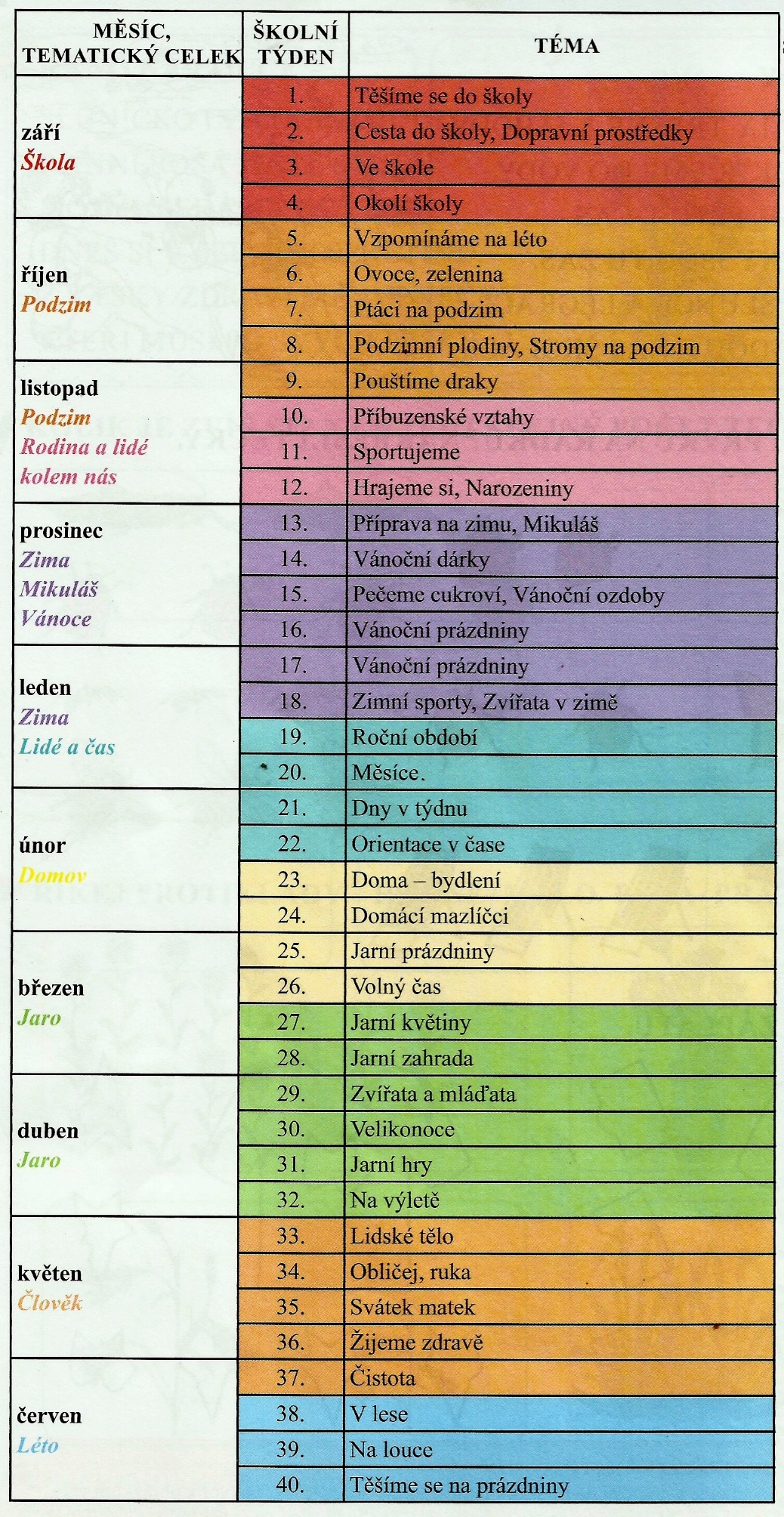 CHARAKTERISTIKA VZDĚVLÁVACÍHO PROGRAMU„POHODOVÁ  ŠKOLIČKA“Školní vzdělávací program (dále pouze ŠVP) je platným dokumentem pro výchovněvzdělávací činnost v mateřské škole. Vychází ze závazného programu pro předškolnívzdělávání- Rámcový vzdělávací program pro předškolní vzdělávání (dále jen RVP PV),který stanovuje cíle a záměry pro předškolní vzdělávání. Obsah vzdělávací práce je vytvářenza účasti Všech pedagogických pracovníků.ŠVP je otevřený dokument, což znamená, že je možné ho průběžně aktualizovat nebodoplňovat podle potřeby školy, případnými změnami podmínek školy nebo podmíneklokality.ŠVP je podkladem pro tvorbu třídních vzdělávacích programů (dále jen TVP), kterézpracovávají učitelky ve svých třídách. TVP jsou vytvářeny na základě věkové skladby a znalosti jednotlivých dětí, reagují na aktuální situace a na zájmy a potřeby dané třídy.Cílem výchovně vzdělávacího procesu naší školy je rozvíjet samostatné a zdravé.sebevědomé dítě cestou přirozené výchovy a položit základy celoživotního vzdělávání všemdětem podle jejich možností, zájmů a potřeb.Veškeré snažení zaměstnanců školy směřuje k tomu, aby zde bylo dítě maximálněspokojené. Snažíme se dělat maximum proto, aby dítě, které odchází z naší mateřské školy,bylo optimálně rozvinuté na základě svých možností a zájmů a to po stránce tělesné,psychické a sociálníPři práci s dětmi uplatňujeme odpovídající metody a formy práce. Využíváme metodyprožitkového a kooperativního učení hrou a činnostmi, které jsou založeny na přímýchzážitcích a prožitcích dítěte. V dostatečné míře zařazujeme situační učení založené navytváření a využívání situací, které poskytují dítěti srozumitelné praktické ukázky životníchsouvislostí. Významnou roli hraje spontánní sociální učení založené na principu nápodoby.Střídáme spontánní a řízené aktivity, frontální, skupinovou a individuální práci s dětmi.Učební aktivity probíhají především formou nezávazné dětské hry, která je pro dítě v tomtoobdobí nejpřirozenější činností. Při této činnosti pozná vnímavý pedagog stupeň rozvojeosobnosti dítěte. Každou hru doprovází motivace, pravidla a splnění určitého záměru.Poznáváme, jak dalece je dítě schopné se soustředit, být pozorně, tvořivé a nápadité, jak řešíneúspěch či naopak prohru. Motivujeme děti k tomu, aby poznávaly okolní svět, kamarády ataké samy sebe. Pomáháme dětem v rozvoji řeči, učíme je naslouchat druhým, komunikovat s nimi, ptát se, chápat okolní svět. Je důležité naučit děti uvědomovat si své emoce a také je umět pojmenovávat.Pomocí tvořivých her zdokonalují jemnou a hrubou motoriku, pohybové dovednosti,smyslové vnímání, logické myšlení a výtvarné schopnosti. Dáváme jim podněty k tomu, abypři tvořivé činnosti projevovaly vlastní fantazii a nápady. Samozřejmostí je respektovánívývojových specifik jednotlivých dětí. U každého dítěte dbáme na individuální přístup.HLAVNÍM CÍLEM:Hlavním cílem naší práce je spokojené a šťastné dítě, které chápe a plně prožívá světkolem sebe, má chuť poznávat, přemýšlet a tvořit. Má možnost projevovat se a zaměstnávat přirozeným dětským způsobem.Uvědomovat si, že rok se skládá ze 4 ročních období (jaro, léto, podzim, zima), kteréna sebe bezprostředně navazují včetně svátků, které přirozeně přicházejí v průběhu celého roku. Seznamovat se s charakteristikami a jevy daného období, chápat je v širších souvislostech.(Vše souvisí se vším).Rozvíjet osobnost s pozitivním vztahem k sobě i druhým jako je nedotknutelnostlidských práv, individuální svoboda, rovnost všech lidí, soucítění a solidarita se slabšími i mladšími jedinci. Péče o druhé a ohleduplnost k Jiným, základy pro zdravý život, význam životního prostředí pro život člověka. Také rodiče mají právo účastnit se spolutvorby školního vzdělávacího programu, např. dávat náměty, připomínky, návrhy akcí...CÍLE PŘEDŠKOLNÍHO VZDĚLÁVÁNÍDoplňovat rodinnou výchovu.Dodávat přiměřené podněty k aktivnímu rozvoji i k učení.Smysluplně obohacovat denní program dítěte V MŠ.Poskytovat dítěti odbornou péči.CÍLE PŘEDŠKOLNÍHO VZDĚLÁVÁNÍčtyři cílové kategorie:Rámcové cíle - vyjadřují universální záměry předškolního vzděláváníKlíčové kompetence - představují obecnější způsobilosti, dosažitelné V předškolním vzděláváníDílčí cíle - vyjadřují konkrétní záměry příslušející dané vzdělávací oblastiDílčí výstupy - dílčí dovednosti, poznatky, postoje a hodnoty, které dílčím cílům odpovídajíSledování a systematické naplňování stanovených záměrů v každodenní praxi by mělo spolehlivě vést k dosahování výstupů – viz týdenní plány.Rámcové cíleZáměrem předškolního vzdělávání je rozvíjet dítě tak, aby na konci svéhopředškolního období bylo jedinečnou, relativně samostatnou osobností, kompetentní zvládat aktivně a s uspokojením nároky, které jsou na ně běžně kladeny v prostředí rodiny či školky, ale i ty, které ho v budoucnu čekají. Jsou to:1. Rozvíjení dítěte, jeho učení i poznávání2.0svojení základů hodnot, na nichž je založena naše společnost3. Získání osobní samostatnosti a schopnosti projevovat se jako samostatná osobnost působící na své okolí. Tyto cíle jsou naplňovány při plánovaných činnostech, ale i při různých situacích a za různých okolností. Tedy při rozvoji různých her, při individuální činnosti s dítětem, při řízené činnosti, ale i při vystoupeních pro rodiče i pro veřejnost, tak i při návštěvě výstavy, při vyřizování vzkazů v kuchyni nebo v ZŠ.K dosažení cíle se zaměříme i na spolupráci s rodiči i na spolupráci obou zařízení = ZŠ a MŠ Police.Klíčové kompetenceJsou formulovány jako soubory předpokládaných dovedností, vědomostí, schopností,postojů a hodnot důležitých pro osobnostní rozvoj a uplatnění každého jedince. Je snahou, aby klíčové kompetence tvořily základ vzdělávání na všech úrovních. Pro etapu předškolního vzdělávání jsou:1. kompetence k učení2. kompetence k řešení problému3. kompetence komunikativní4. kompetence sociální a personální5. kompetence činnostní a občanskéCÍLE A VÝSTUPYKaždá oblast zahrnuje tyto vzájemně propojené kategorie- dílčí cíle (záměry), nabídku vzdělávání a očekávané výstupy (předpokládané výsledky). Jednotlivé vzdělávací oblastijsou zpracovány tak, aby byly pro učitele srozumitelné a aby mohly s jejím obsahem pracovat.Integrované pojetí tedy propojuje vzdělávací oblasti: biologické, psychologické,interpersonální, sociálně - kulturní a environmentální. Jsou to oblasti:1. Dítě a jeho tělo2. Dítě a jeho psychika3. Dítě a ten druhý 4. Dítě a společnost5. Dítě a světDílčí cíle vyjadřují, co má učitel v průběhu předškolního vzdělávání sledovat a u dítětepodporovat.Očekávané výstupy jsou výstupy ve vzdělávání, které je možno obecně považovat zadosažitelné. Jejich dosažení, ale není pro dítě povinné, dítě může v době odchodu z MŠ obsahovat výstupů odpovídajícím jeho individuálním schopnostem (možnostem).Na co klade vzdělávací projekt důraz:Na fantazii a tvořivost učitelek při uplatňování vzájemného propojení vzdělávacíchoblastí při plánování nabídky dětemNa uplatňování hlavní vzdělávací metody - hra, či jiná zajímavá-činnostNa aktivitu dítěte s prožitkovým učením s posilováním a podporováním dětskézvídavosti při objevování světa kolem násNa emoční prožitky dětíNa respektování specifiky předškolního vzděláváníNa spojení vzdělávacích témat se životem a učením nápodoby v praktickém životěsociálním učenímNa důsledné uplatňování evaluačních analýz obsahu, metod a forem týdennínabídky činností dětem.Na důsledné analýzy evaluace směrem k dítěti zaměřené na rozvoj každého z nich,na vzdělávací pokroky.Na spoluúčast s rodinou při spolupráci zajištující pohodovou atmosféru, klimadůvěry mezi rodiči, školou a dětmi.VZDĚLÁVACÍ OBSAHVzdělávací obsah je uspořádán do měsíčních integrovaných bloků, které vycházejí z přirozeného vývoje života dítěte v předškolním věku a které vedou k naplňování vzdělávacích záměrů a cílů stanovených RVP PV. Integrované bloky jsou vytvořeny tak, aby zasahovaly všechny vzdělávací oblast (Dítě a jeho tělo, Dítě a jeho psychika, Dítě a ten druhý, Dítě a společnost, Dítě a svět). Některá oblast může v daném integrovaném bloku převažovat, jiné se může blok dotýkat jen okrajově.Téma ŠVP: pohodová školičkaZáří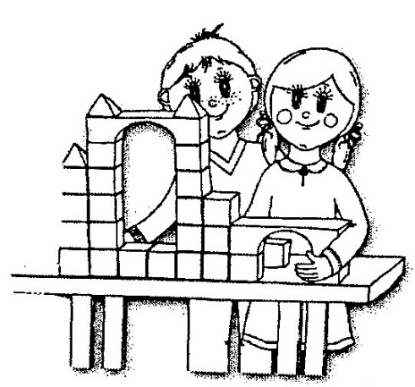 Září klepe na vrátkaZáří klepe na vrátka, připravte se děťátka.Otevřou se dveře školky, vítáme vás, kluci, holky. Pojďte si sem s námi hrát, učit se a povídat.Ať se vám to pěkně daří, celý rok a nejen v Září.Tematické části1. V naší školce jsem moc rád, každý je můj kamarád.(seznámení se s MŠ, třída, značky, kamarádi, slušné chování, pravidla, lidé v MŠ)2. Co se to tu stalo v trávě, malý brouček narodil se právě.(co se děje na louce, co to je louka, kdo na ní žije)3. Povídám, povídám pohádku.(práce s klasickou pohádkou)Charakteristika integrovaného celku:Pojďte děti do školky, přineste si bačkorky, rozlučte se s tátou, mámou, řekněte jimnashledanou. Čekají vás kamarádi, co si tady hrají rádi. Získáš nová poznání, třeba co jelouka. Kdo to na nás kouká? Brouček, motýl, včelky, to znám, už jsem velký! Luční bránouprojdeme, do pohádek zajdeme. Povídání o cvrčkovi, mravencích a čmeláčkovi, O Makovépanence, které najdeš v pohádce.Dílčí vzdělávací cíle:Dítě a jeho tělo: Rozvoj pohybových schopností a zdokonalování dovedností v oblasti hrubé a jemnémotoriky (dýchání, koordinace ruky a oka apod.), ovládání pohybového aparátu a tělesných funkcíRozvoj a užívání všech smyslůOsvojení si věku přiměřených praktických dovednostíVytváření zdravých životních návyků a postojů jako základů zdravého životního styluDítě a jeho psychika:Rozvoj řečových schopností a jazykových dovedností receptivních (vnímání,naslouchání, porozumění) i produktivních (výslovnosti, vytváření pojmů, mluvníhoprojevu, vyjadřování)Osvojení si některých poznatků a dovedností, které předcházejí čtení psaní, rozvojzájmu o psanou podobu jazyka i další formy sdělení- verbální neverbální (výtvarné,hudební, pohybové, dramatické)Rozvoj tvořivosti (tvořivého myšlení, řešení problémů, tvořivého sebevyjádření)Posilování přirozených poznávacích citů (zvídavosti, zájmu, radosti z objevování)Vytváření základů pro práci s informacemiPoznávání sebe sama, rozvoj pozitivních citů ve vztahu k sobě (uvědomění si vlastníidentity, získání sebevědomí, sebedůvěry, osobní spokojenosti)Získání relativní citové samostatnostiRozvoj schopnosti sebeovládáníDítě a ten druhý:Seznamování s pravidly chování ve vztahu k druhémuPosilování pro-sociálního chování ve vztahu k ostatním lidem (v rodině, v mateřskéškole, v dětské herní skupině)Ochrana osobního soukromí a bezpečí ve vztazích s druhými dětmi a dospělýmiDítě a společnost:Rozvoj schopnosti žít ve společnosti ostatních lidí (spolupracovat, spolupodílet se),přináležet k tomu společenství (ke třídě, k rodině, k ostatním dětem) a vnímat apřijímat základní hodnoty v tomto společenství uznávané 'Seznamování se světem lidí, kultury a umění, osvojení si základních poznatků oprostředí, v němž dítě žijeVytvoření základů aktivních postojů ke světu, k životu, pozitivních vztahů ke kultuře aumění, rozvoj dovedností umožňujících tyto vztahy a postoje vyjadřovat a projevovatDítě a světVytváření elementárního povědomí o širším přírodním, kulturním i technickémprostředí, o jejich rozmanitosti, vývoji a neustálých proměnáchSeznamování s místem a prostředím, ve kterém dítě žije, a vytváření pozitivníhovztahu k němuRozvoj úcty k životu ve všech jeho formáchRozvoj schopnosti přizpůsobovat se podmínkám vnějšího prostředí i jeho změnámOčekávané výstupyDítě a jeho těloZvládat základní pohybové dovednosti a prostorovou orientaci, běžné způsobypohybu v různém prostředí (zvládat překážky, házet a chytat míč, užívat různé načiní,pohybovat se ve skupině dětí)Ovládat dechové svalstvo, sladit pohyb se zpěvemVnímat a rozlišovat pomocí všechny smyslů (sluchově rozlišovat zvuky a tóny, zrakověrozlišovat tvary předmětů a jiné specifické znaky, rozlišovat vůně, chutě, vnímathmatem apod.)Ovládat koordinaci ruky a oka, zvládat jemnou motoriku (zacházet s předměty dennípotřeby, s drobnými pomůckami, s nástroji, náčiním a materiálem, zacházets grafickým a výtvarným materiálem např. s tužkami, barvami, nůžkami, papírem,modelovací hmotou, zacházet s jednoduchými hudebními nástroji apod.)Zvládat sebeobsluhu, uplatňovat základní kulturně hygienické a zdravotněpreventivní návyky (starat se o osobní hygienu, přijímat stravu a tekutinu, umětstolovat, postarat se o sebe a své osobní věci, oblékat se, svlékat, obouvat apod.)Dítě a jeho psychika:Správně vyslovovat, ovládat dech, tempo i intonaci řečiPojmenovat většinu toho, čím je obklopenoVést rozhovor (naslouchat druhým, vyčkat, až druhý dokončí myšlenku, sledovatřečníka i obsah, ptát se)Učit se z paměti krátké texty (reprodukovat říkanky, písničky, pohádky, zvládnoutjednoduchou dramatickou úlohu apod.)Sledovat a vyprávět příběh, pohádkuSledovat očima z leva dopravaProjevovat zájem o knížky, soustředěně poslouchat četbu, hudbu, sledovat divadloZáměrně se soustředit na činnost a udržet pozornostPoznat a pojmenovat většinu toho, čím je obklopenaVnímat, že je zajímavé, dozvídat se nové věci, využívat zkušenosti k učeníChápat základní číselné a matematické pojmy, elementární matematické souvislosti a podle potřeby je prakticky využívat (porovnávat, uspořádávat a třídit souborypředmětů, podle určitého pravidla, orientovat se v elementárním počtu cca do 6,chápat číselnou řadu v rozsahu první desítky, poznat více, stejně, méně, první a poslední...)Vyjadřovat svou představivost a fantazii v tvořivých činnostech (konstruktivních,výtvarných, hudebních, pohybových i dramatických)Odloučit se na určitou dobu od rodičů a blízkých, být aktivní i bez jejich oporyPřijímat pozitivní ocenění i svůj případný neúspěch a vyrovnat se s ním, učit sehodnotit svoje osobní pokrokyProžívat radost ze zvládnutého a poznanéhoVyvíjet volní úsilí, soustředit se na činnost a její dokončeníDítě a ten druhýRespektovat předem vyjasněná a pochopená pravidla, přijímat vyjasněné a zdůvodněné povinnostiNavazovat kontakty s dospělým, kterému je svěřeno do péče, překonat stud,komunikovat s ním vhodným způsobem, respektovat hoPřirozeně a bez zábran komunikovat s druhým dítětem, navazovat a udržovat dětskápřátelstvíSpolupracovat s ostatnímiRespektovat potřeby jiného dítěte, dělit se s ním o hračky, pomůcky, rozdělit si úkols jiným dítětem apod.Dítě a společnostZačlenit se do třídy a zařadit se mezi své vrstevníky, respektovat jejich rozdílnévlastnosti, schopnosti a dovednosti Dodržovat pravidla her a jiných činností, jednat spravedlivě a jednat férověVnímat umělecké a kulturní podněty, pozorně poslouchat, sledovat se zájem literární,dramatické či hudební představení a hodnotit svoje zážitky (říci co bylo zajímavé a coje zaujalo)Chovat se zdvořile, přistupovat k druhým lidem, k dospělým i dětem, bez předsudků,s úctou k jejich osobě, vážit si jejich práce a úsilíPochopit, že každý má ve společenství (v rodině, ve třídě, v herní skupině) svou roli,podle které je třeba se chovatDítě a jeho světOsvojovat si elementární poznatky o okolním prostředí, které jsou dítěti blízké, pro ně smysluplné a přínosné, zajímavé a jemu pochopitelně a využitelné pro další učení a životní praxiVšímat si změn a dění v nejbližším okolíPomáhat pečovat o okolní životní prostředí, dbát o pořádek a čistotu, nakládatvhodným způsobem s odpady, starat se rostliny, spoluvytvářet pohodu prostředí, chránit přírodu v okolí, živé tvory apod.Téma ŠVP: pohodová školičkaŘíjen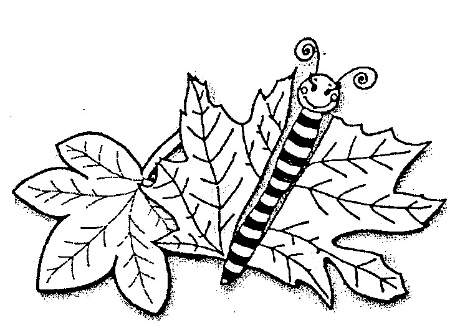 Dobré ráno, dobrý den, 		bude nám tu dobře spolu.hrajeme si s podzimem. 		Uděláme panáčky, Listí zlátne, padá dolů, 		z listů skřítky, strašáčky.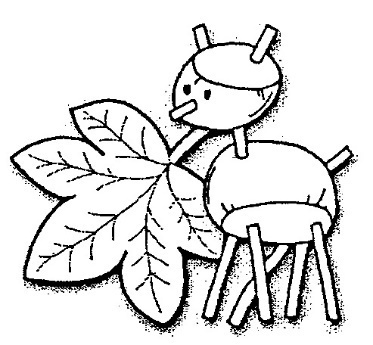 Dobré ráno, dobrý den,je nám dobře s podzimem.Jeřabin y navlékáme,kaštany tu také máme,pak si draka uděláme, -nudit se tu nehodláme!Tematické části:1. Foukej, foukej, větříčku, shoď mi jednu hruštičku.(zahrádka, ovoce, zelenina, barvy, třídění, přiřazování, smysly)2. Co přinášíš, podzime, to se brzy dozvíme.(stromy, lesní plody, zvířata, skřítci Podzimníčci) 3. Místo slunce, místo mraků, je dnes nebe plné draků, aneb není drak jako drak.(vše o dracích, i těch pohádkových)Charakteristika integrovaného celku:Co se dozvím v říjnu? Poznám zeleninu, v sadě zase ovoce, roztřídí ho mé ruce. V lese poznám zvířátka a stromy, také lesní plody. Kdo hlídá les? Skřítci, říkáme jim Podzimníčci.Když ze strnišť vítr fouká, drak se na nás z mraků kouká. Některý je z papíru, jiný zase z pohádky, podzim užije za vrátky.Dílčí vzdělávací cíle:Dítě a jeho tělorozvoj pohybových schopností a zdokonalování dovedností v oblasti hrubé i jemnémotoriky (koordinace a rozsahu pohybu, dýchání, koordinace ruky a oka apod.)rozvoj a užívání všech smyslůosvojení si věku přiměřených praktických dovedností vytváření zdravých životních návyků a postojů jako základů zdravého životního styluDítě a jeho psychikarozvoj řečových schopností a jazykových dovedností receptivních (vnímání, naslouchání, porozumění) i produktivních (výslovnosti, vytváření pojmů, mluvního projevu, vyjadřování)rozvoj komunikativních dovedností (verbálních i neverbálních) a kultivovaného projevuosvojení si některých poznatků a dovedností, které předcházejí čtení i psaní, rozvojzájmu o psanou podobu jazyka i další formy sdělení verbální i neverbální (výtvarné, hudební, pohybové, dramatické) rozvoj, zpřesňování a kultivace smyslového vnímání, přechod od konkrétněnázorného myšlení k myšlení slovně-logickému (pojmovému), rozvoj pamětí				 a pozornosti, přechod od bezděčných forem těchto funkcí k úmyslným, rozvoj				 a kultivace představivosti a fantazierozvoj tvořivosti (tvořivého myšlení, řešení problémů, tvořivého sebevyjádření)posilování přirozených poznávacích citů (zvídavosti, zájmu, radosti z objevování apod.)poznávání sebe sama, rozvoj pozitivních citů ve vztahu k sobě (uvědomění si vlastníidentity, získání sebevědomí, sebedůvěry, osobní spokojenosti)rozvoj schopnosti sebeovládání rozvoj schopnosti citové vztahy vytvářet, rozvíjet je a city plně prožívatrozvoj poznatků, schopností a dovedností umožňujících pocity, získané dojmy a prožitky vyjádřit rozvoj a kultivace mravního i estetického vnímání, cítění a prožíváníDítě a ten druhývytváření prosociálních postojů (rozvoj sociální citlivosti, tolerance, respektu,přizpůsobivosti apod.) rozvoj interaktivních a komunikativních dovedností verbálních i neverbálníchrozvoj kooperativních dovednostíDítě a společnostpoznávání pravidel společenského soužití a jejich spoluvytváření v rámci přirozenéhosociokulturního prostředí, porozumění základním projevům neverbální komunikaceobvyklým v tomto prostředírozvoj schopnosti žít ve společenství ostatních lidí (spolupracovat, spolupodílet se)rozvoj společenského i estetického vkusuDítě a světseznamování s místem a prostředím, ve kterém dítě žije, a vytváření pozitivního vztahu k němuvytváření elementárního povědomí o širším přírodním, kulturním i technickémprostředí, o jejich rozmanitosti, vývoji a neustálých proměnáchpochopení, že změny způsobené lidskou činností mohou prostředí chránit a zlepšovat, ale také poškozovat a ničitOčekávané výstupy:Dítě a jeho tělozvládat základní pohybové dovednosti a prostorovou orientaci, běžné způsoby pohybu v různém prostředívnímat a rozlišovat pomocí všech smyslů (sluchově rozlišovat zvuky a tóny, zrakověrozlišovat tvary předmětů a jiné specifické znaky, rozlišovat vůně, chutě, vnímat hmatem apod.)ovládat koordinaci ruky a oka, zvládat jemnou motorikuDítě a jeho psychika-	pojmenovat většinu toho, čím je obklopeno-	učit se nová slova a aktivně je používat (ptát se na slova, kterým nerozumí)      -	vědomě využívat všechny smysly, záměrně pozorovat, postřehovat, všímat si(nového, změněného, chybějícího)chápat základní číselné a matematické pojmy, elementární matematické souvislosti a podle potřeby je prakticky využívat (porovnávat, uspořádávat a třídit soubory předmětů podle určitého pravidla) vyjadřovat svou představivost a fantazii v tvořivých činnostech (konstruktivních,výtvarných, hudebních, pohybových či dramatických) i ve slovních výpovědích k nimprožívat radost ze zvládnutého a poznanéhovyvíjet volní úsilí, soustředit se na činnost a její dokončeníbýt citlivé ve vztahu k živým bytostem, k přírodě i k věcemtěšit se z hezkých a příjemných zážitků, z přírodních i kulturních krás i setkávání ses uměnímzachycovat a vyjadřovat své prožitky (slovně, výtvarně, pomocí hudby, hudebněpohybovou či dramatickou improvizací apod.)Dítě a ten druhýnavazovat kontakty s dospělým, kterému je svěřeno do péče, překonat stud,komunikovat s ním vhodným způsobem, respektovat hopřirozeně a bez zábran komunikovat s druhým dítětem, navazovat a udržovat dětská přátelstvíspolupracovat s ostatnímiDítě a společnostzačlenit se do třídy a zařadit se mezi své vrstevníky, respektovat jejich rozdílnévlastnosti, schopnosti a dovednostizachycovat skutečnosti ze svého okolí a vyjadřovat své představy pomocí různýchvýtvarných dovedností a technik (kreslit, používat barvy, modelovat, konstruovat,tvořit z papíru, tvořit a vyrábět z různých jiných materiálů, z přírodnin aj.)Dítě a světorientovat se bezpečně ve známém prostředí i v životě tohoto prostředí (doma,v budově mateřské školy, v blízkém okolí) mít povědomí o širším společenském, věcném, přírodním, kulturním i technickémprostředí i jeho dění v rozsahu praktických zkušeností a dostupných praktických ukázek v okolí dítětepomáhat pečovat o okolní životní prostředí (dbát o pořádek a čistotu, chránit příroduv okolí, živé tvory apod.)Téma ŠVP: pohodová školičkaListopadDobré ráno, dobrý den,		Budeme si s knížkou hrát,den se krátí s podzimem.		Předčítat a povídat.Venku fouká vítr, prší,		Ať jsi holka nebo kluk,	připravte se děti uši.			Teď už tiše, ani muk. 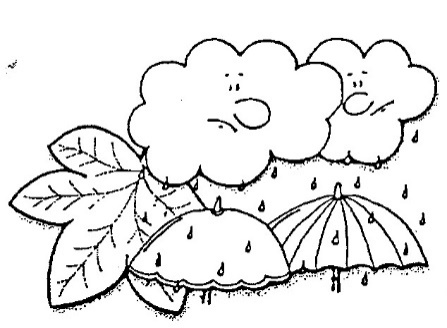 Tematické části:1. Za zvířátky do pohádky.(Budka, O kůzlátkách, Dášeňka, Tři medvědi ........ )2. Bude zima, bude mráz.(počasí příprava na zimu, příroda)3. Mám dvě uši k naslouchání a dvě oči na koukání.(tělo, jeho funkce, životospráva, prevence nemocí)Charakteristika integrovaného celku:Kdopak žije v černém lese? Jsou to přece zvířátka, o nich něco dozvíme se, je o nich i pohádka. Zvířátka si naříkají, že prý brzy přijde mráz. A když louky sněhem zapadají, myslivci jim seno nasypají. A co by to ještě chtělo? Poznat dobře naše tělo, správnou stravu, vitamíny, hodně cvičit, nebýt líný.Dílčí vzdělávací cíleDítě a jeho tělo rozvoj pohybových schopností a zdokonalování dovedností v oblasti hrubé i jemnémotoriky (koordinace a rozsahu pohybu, dýchání, koordinace ruky a oka apod.), iovládání pohybového aparátu a tělesných funkcírozvoj a užívání všech smyslůosvojení si věku přiměřených praktických dovednostíosvojení si poznatků o těle a jeho zdraví, o pohybových činnostech a jejich kvalitěDitě a jeho psychikarozvoj řečových schopnosti a jazykových dovedností receptivních (vnímání,naslouchání, porozumění) i produktivních (výslovnosti, vytváření pojmů, mluvního projevu, vyjadřování)rozvoj komunikativních dovedností (verbálních i neverbálních) a kultivovaného projevurozvoj tvořivosti (tvořivého myšlení, řešení problémů, tvořivého sebevyjádření)posilování přirozených poznávacích citů (zvídavosti, zájmu, radosti z objevován íapod.),rozvoj, zpřesňování a kultivace smyslového vnímání, přechod od konkrétněnázorného myšlení k myšlení slovně-logickému (pojmovému), rozvoj paměti a pozornosti, přechod od bezděčných forem těchto funkcí k úmyslným, rozvoj a kultivace představivosti a fantaziepoznávání sebe sama, rozvoj pozitivních citů ve vztahu k sobě (uvědomění si vlastníidentity, získání sebevědomí, sebedůvěry, osobní spokojenostirozvoj schopnosti citové vztahy vytvářet, rozvíjet je a city plně prožívatrozvoj poznatků, schopností a dovedností umožňujících pocity, získané dojmy a prožitky vyjádřitDítě a ten druhývytváření prosociálních postojů (rozvoj sociální citlivosti, tolerance, respektu,přizpůsobivosti apod.)rozvoj interaktivních a komunikativních dovedností verbálních i neverbálníchposilování prosociálního chování ve vztahu k ostatním lidem (v mateřské škole,v dětské herní skupině apod.) Dítě a společnostrozvoj schopnosti žít ve společenství ostatních lidí (spolupracovat, spolupodílet se),přináležet k tomuto společenství (ke třídě, k rodině, k ostatním dětem) a vnímat a přijímat základní hodnoty v tomto společenství uznávanévytvoření základů aktivních postojů ke světu, k životu, pozitivních vztahů ke kultuře a umění, rozvoj dovedností umožňujících tyto Vztahy a postoje vyjadřovat a projevovatrozvoj společenského i estetického vkusuDítě a světvytváření elementárního povědomí o širším přírodním, kulturním i technickémprostředí, o jejich rozmanitosti, vývoji a neustálých proměnáchpochopení, že změny způsobené lidskou činností mohou prostředí chránit a zlepšovat, ale také poškozovat a ničitrozvoj schopnosti přizpůsobovat se podmínkám vnějšího prostředí i jeho změnámrozvoj úcty k životu ve všech jeho formáchOčekávané výstupyDítě a jeho tělozvládat základní pohybové dovednosti a prostorovou orientaci, běžné způsobypohybu v různém prostředí (zvládat překážky, házet a chytat míč, užívat různé náčiní,pohybovat se ve skupině dětí, pohybovat se na sněhu, ledu, ve vodě, v písku)vnímat a rozlišovat pomocí všech smyslů (sluchově rozlišovat zvuky a tóny, zrakověrozlišovat tvary předmětů a jiné specifické znaky, rozlišovat vůně, chutě, vnímathmatem apod.)ovládat koordinaci ruky a oka, zvládat jemnou motoriku (zacházet s předměty dennípotřeby, s drobnými pomůckami, s nástroji, náčiním a materiálem, zacházet sgrafickým a výtvarným materiálem, např. s tužkami, barvami, nůžkami, papírem,modelovací hmotou, zacházet s jednoduchými hudebními nástroji apod.)rozlišovat, co prospívá zdraví a co mu škodí; chovat se tak, aby v situacích pro dítěběžných a jemu známých neohrožovalo zdraví, bezpečí a pohodu svou ani druhýchpojmenovat části těla, některé orgány (včetně pohlavních), znát jejich funkce, mítpovědomí o těle a jeho vývoji, (o narození, růstu těla a jeho proměnách), znátzákladní pojmy ve spojení se zdravím, s pohybem a sportemDítě a jeho psychikaporozumět slyšenému (zachytit hlavní myšlenku příběhu, sledovat děj a zopakovat jejve správných větách)poznat a vymyslet jednoduchá synonyma, homonyma a antonymasledovat a vyprávět příběh, pohádkupojmenovat většinu toho, čím je obklopenopopsat situaci (skutečnou, podle obrázku)učit se nová slova a aktivně je používat (ptát se na slova, kterým nerozumí)učit se zpaměti krátké texty (reprodukovat říkanky, písničky, pohádky, zvládnoutjednoduchou dramatickou úlohu apod.)poznat a pojmenovat většinu toho, čím je obklopenovnímat, že je zajímavé dozvídat se nové věci, využívat zkušenosti k učeníchápat základní číselné a matematické pojmy, elementární matematické souvislosti a podle potřeby je prakticky využívat (porovnávat, uspořádávat a třídit soubory předmětů podle určitého pravidla, orientovat se v elementárním počtu cca do šesti,chápat číselnou řadu v rozsahu první desítky, poznat více, stejně, méně, první,poslední apod.)učit se nazpaměť krátké texty, vědomě si je zapamatovat a vybavitřešit problémy, úkoly a situace, myslet kreativně, předkládat „nápady”nalézat nová řešení nebo alternativní k běžnýmvyjadřovat svou představivost a fantazii v tvořivých činnostech (konstruktivních,výtvarných, hudebních, pohybových či dramatických) l ve slovních výpovědích k nimuvědomovat si svou samostatnost, zaujímat vlastní názory a postoje a vyjadřovat jerozhodovat o svých činnostech vyvíjet volní úsilí, soustředit se na činnost a její dokončeníbýt citlivé ve vztahu k živým bytostem, k přírodě i k věcemtěšit se z hezkých a příjemných zážitků, z přírodních i kulturních krás i setkávání ses uměnímzachycovat a vyjadřovat své prožitky (slovně, výtvarně, pomocí hudby, hudebněpohybovou či dramatickou improvizací apod.)prožívat radost ze zvládnutého a poznanéhoDítě a ten druhýpřirozeně a bez zábran komunikovat s druhým dítětem, navazovat a udržovat dětskápřátelstvíuplatňovat své individuální potřeby, přání a práva s ohledem na druhého (obhajovatsvůj postoj nebo názor, respektovat jiný postoj či názor), přijímat a uzavírat kompromisy, řešit konflikt dohodouchápat, že všichni lidé (děti) mají stejnou hodnotu, přestože je každý jiný (jinakvypadá, jinak se chová, něco jiného umí či neumí apod.), že osobní, resp. osobnostní odlišnosti    jsou přirozené spolupracovat s ostatnímiDítě a společnostzacházet šetrně s vlastními i cizími pomůckami, hračkami, věcmi denní potřeby, s knížkamivyjadřovat se prostřednictvím hudebních a hudebně pohybových činností, zvládatzákladní hudební dovednosti vokální i instrumentální (zazpívat píseň, zacházets jednoduchými hudebními nástroji, sledovat a rozlišovat rytmus)zachycovat skutečnosti ze svého okolí a vyjadřovat své představy pomocí různýchvýtvarných dovedností a technik (kreslit, používat barvy, modelovat, konstruovat,tvořit z papíru, tvořit a vyrábět z různých jiných materiálů, z přírodnin aj.)vnímat umělecké a kulturní podněty, pozorně poslouchat, sledovat se zájmemliterární, dramatické či hudební představení a hodnotit svoje zážitky (říci, co bylo zajímavé, co          je zaujalo)dodržovat pravidla her a jiných činností, jednat spravedlivě, hrát férověvyjednávat s dětmi i dospělými ve svém okolí, domluvit se na společném řešení(v jednoduchých situacích samostatně, jinak s pomocí)Dítě a světuvědomovat si nebezpečí, se kterým se může ve svém okolí setkat, a mít povědomí o tom, jak se prakticky chránit (vědět, jak se nebezpečí vyhnout, kam se v případě potřeby obrátit o pomoc)vnímat, že svět má svůj řád, že je rozmanitý a pozoruhodný, nekonečně pestrý a různorodý - jak svět přírodyvšímat si změn a dění v nejbližším okolíporozumět, že změny jsou přirozené a samozřejmě (všechno kolem se mění, vyvíjí,pohybuje a proměňuje) a že s těmito změnami je třeba v životě počítat,přizpůsobovat se běžně proměnlivým okolnostem doma i v mateřské školemít povědomí o významu životního prostředí (přírody i společnosti) pro člověka,uvědomovat si, že způsobem, jakým se dítě i ostatní v jeho okolí chovají, ovlivňují vlastní                   zdraví i životní prostředípomáhat pečovat o okolní životní prostředí (dbát o pořádek a čistotu, nakládatvhodným způsobem s odpady, starat se o rostliny, spoluvytvářet pohodu prostředí,chránit přírodu v okolí, živé tvory apod.)Téma ŠVP: pohodová školička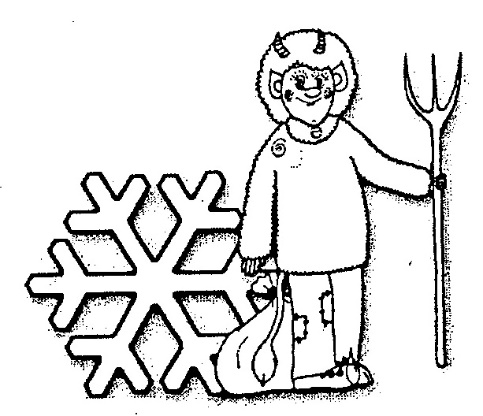 ProsinecDobré ráno, pěkný den,hádej, kdo dnes přijde sem?  Anděl, čertím, Mikuláš, copak ty mu zazpíváš? Žes byl hodný, to my víme, čertíka se nebojíme. 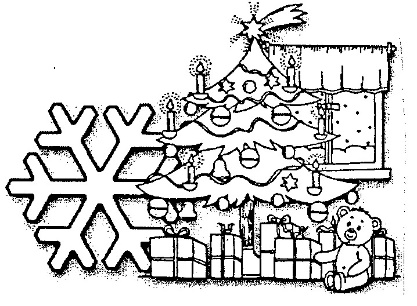 Dobré ráno, dobrý den,		potom spolu u stromkuvánoce už přišly sem.			Pustíme se do dárků. Stromeček si ozdobíme, 		Koledy si zazpíváme,cukroví si připravíme.  		Dobře se tu všichni máme. Tematické části:1. Čerte, čerte, čertisko, špinavé máš vousisko. (čert, Mikuláš, anděl, tradice,nadpřirozené bytosti, odbourání strachu)2. Stromeček stříbrný, zlatý oblékl sváteční šaty. (vánoční písničky a básničky, láska,kamarádství, pospolitost, vznik Vánoc, vánoční dárky) Charakteristika integrovaného celku:Co je Advent, povíme si- Mikuláš, čert, andělé období je to kouzelné a veselé. Koledy kolemnás zní, každé dítě o Vánocích sní. Všechno doma zavoní, Vánočka, svíčky, cukroví. Děti ozdobí si stromeček, vyrábí si dárky, jsou to krásné tradice, vklouznout do pohádky.Rozkrojíme jablíčko, pustíme si svíčky, zůstane nám pohoda pod zavřenými víčky.Dílčí vzdělávací cíle:Dítě a jeho tělo:rozvoj pohybových schopností a zdokonalování dovedností v oblasti hrubé i jemnémotoriky (koordinace rozsahu pohybu, dýchání, koordinace ruky a oka, apod.),ovládání pohybového aparátu a tělesných funkcíuvědomění si vlastního tělaosvojení si poznatků o těle a jeho zdraví, o pohybových činnostech a jeho kvalitěDítě a jeho psychika:rozvoj řečových schopností a jazykových dovedností receptivních (vnímání,naslouchání, porozumění) i produktivních (výslovnosti, vytváření pojmů, mluvenéhoprojevu, vyjadřování) rozvoj komunikativních dovedností (verbálních i neverbálních) a kultivovaného projevurozvoj schopnosti citové vztahy vytvářet, rozvíjet je a city plně prožívatzískání schopnosti záměrně řídit svoje chování a ovlivňovat vlastní situacirozvoj schopnosti sebeovládánírozvoj, zpřesňování a kultivace smyslového vnímání, přechod od konkrétně názorného myšlení k myšlení slovně-logickému (pojmovému), rozvoj paměti a pozornosti,přechod od bezděčných forem těchto funkcí k úmyslným, rozvoj a kultivace představivosti a fantazierozvoj tvořivosti (tvořivého myšlení, řešení problémů, tvořivého sebevyjádření)posilování přirozených poznávacích citů (zvídavosti, zájmu, radosti z objevování)Dítě a ten druhý:seznamování s pravidly chování ve vztahu k druhýmrozvoj interaktivních a komunikativních dovedností verbálních i neverbálníchosvojení si elementárních poznatků, schopností a dovedností důležitých pro navazování a rozvíjení vztahů dítěte k druhým lidemDítě a společnost:seznamování se světem lidí kultury a umění, osvojení si základních poznatků o prostředí, v němž dítě žije.rozvoj společenského l estetického vkusurozvoj základních kulturně společenských postojů, návyků a dovedností dítěte, rozvojschopnosti projevovat se autenticky, chovat se autonomně, prosociálně a aktivně sepřizpůsobovat společenskému prostředí a zvládat jeho změnyDítě a světseznamování s místem a prostředím, ve kterém dítě žije, a vytváření pozitivního vztahu k němu vytváření elementárního povědomí o širším přírodním, kulturním i technickémprostředí, o jejich rozmanitosti, vývoji a neustálých proměnáchpoznávání jiných kulturOčekávané výstupy:Dítě a jeho tělo:koordinovat lokomoci a další polohy a pohyby těla, sladit pohyb s rytmem a hudbouovládat dechové svalstvo, sladit pohyb se zpěvemvnímat a rozlišovat pomocí všech smyslů (sluchově rozlišovat zvuky a tóny, zrakověrozlišovat tvary předmětů a jiné specifické znaky, rozlišovat vůně, chutě, vnímathmatem apod.)ovládat koordinaci ruky a oka, zvládat jemnou motoriku (zacházet s předměty dennípotřeby, s drobnými pomůckami, s nástroji, náčiním a materiálem, zacházet sgrafickým a výtvarným materiálem, např. s tužkami, barvami, nůžkami, papírem,modelovací hmotou, zacházet s jednoduchými hudebními nástroji apod.)zacházet s běžnými předměty denní potřeby, hračkami, pomůckami, drobnýminástroji, sportovním náčiním a nářadím, výtvarnými pomůckami a materiály,jednoduchými hudebními nástroji, běžnými pracovními pomůckami zvládat sebeobsluhu, uplatňovat základní kulturně hygienické a zdravotně preventivnínávyky (starat se o osobní hygienu, přijímat stravu a tekutinu, umět stolovat, postaratse o sebe a své osobní věci, oblékat se, svlékat, obouvat apod.)Dítě a jeho psychika:vyjadřovat samostatně a smysluplně myšlenky, nápady, pocity, mínění a úsudky ve vhodně zformulovaných větáchformulovat otázky, odpovídat, hodnotit slovní výkony, slovně reagovatučit se zpaměti krátké texty (reprodukovat říkanky, písničky, pohádky, zvládnout jednoduchou dramatickou úlohu apod.)sledovat a vyprávět příběh, pohádkupopsat situaci (skutečnou, podle obrázku)poznat a vymyslet jednoduchá synonyma, homonyma a antonymaprožívat radost ze zvládnutého a poznanéhovyvíjet volní úsilí, soustředit se na činnost a její dokončeníuvědomovat si příjemné a nepříjemné citové prožitky (lásku, soucítění, radost, spokojenost i strach, smutek, odmítání), rozlišovat citové projevy v důvěrném(rodinném) a cizím prostředítěšit se z hezkých a příjemných zážitků, z přírodních i kulturních krás i setkávání ses uměnímzachycovat a vyjadřovat své prožitky (slovně, výtvarně, pomocí hudby, hudebněpohybovou či dramatickou improvizací apod.)rozhodovat o svých činnostechzáměrně se soustředit na činnost a udržet pozornostvnímat, že je zajímavé dozvídat se nové věci, využívat zkušenosti k učeníchápat prostorové pojmy (vpravo, vlevo, dole, nahoře, uprostřed, za, pod, nad, u, vedle, mezi apod.), elementární časové pojmy (teď, dnes, včera, zítra, ráno, večer,jaro, léto, podzim, zima, rok), orientovat se v prostoru i v rovině, částečně se orientovat v časeučit se nazpaměť krátké texty, vědomě si je zapamatovat a vybavitvyjadřovat svou představivost a fantazii v tvořivých činnostech (konstruktivních,výtvarných, hudebních, pohybových či dramatických) i ve slovních výpovědích k nimDítě a ten druhý:přirozeně a bez zábran „komunikovat s druhým dítětem, navazovat a udržovat dětská přátelstvíuplatňovat své individuální potřeby, přání a práva s ohledem na druhého (obhajovatsvůj postoj nebo názor, respektovat jiný postoj či názor), přijímat a uzavírat kompromisy, řešit konflikt dohodou spolupracovat s ostatnímidodržovat dohodnutá a pochopená pravidla vzájemného soužití a chování doma,v mateřské škole, na veřejnosti, dodržovat herní pravidlabránit se projevům násilí jiného dítěte, ubližování, ponižování apod.chovat se obezřetně při setkání s neznámými dětmi, staršími i dospělými jedinci,v případě potřeby požádat druhého o pomoc (pro sebe i pro jiné dítě)Dítě a společnost:uplatňovat návyky v základních formách společenského chování ve styku s dospělýmii s dětmi (zdravit známé děti i dospělé, rozloučit se, poprosit, poděkovat, vzít si slovo,až když druhý domluví, požádat o pomoc, vyslechnout sdělení, uposlechnout pokyn apod.)začlenit se do třídy a zařadit se mezi své vrstevníky, respektovat jejich rozdílné vlastnosti, schopnosti a dovednosti dodržovat pravidla her a jiných činností, jednat spravedlivě, hrát férověvnímat umělecké a kulturní podněty, pozorně poslouchat, sledovat se zájmemliterární, dramatické či hudební představení a hodnotit svoje zážitky (říci, co bylo zajímavé, co je zaujalo)utvořit si základní dětskou představu o pravidlech chování a společenských normách,co je v souladu s nimi a co proti nim a ve vývojově odpovídajících situacích se podletéto představy chovat (doma, v mateřské škole i na veřejnosti)Dítě a světorientovat se bezpečně ve známém prostředí i v životě tohoto prostředí (doma,v budově mateřské školy, v blízkém okolí)uvědomovat si nebezpečí, se kterým se může ve svém okolí setkat, a mít povědomí o tom, jak se prakticky chránit (vědět, jak se nebezpečí vyhnout, kam se v případě potřeby obrátit o pomoc)mít povědomí o širším společenském, věcném, přírodním, kulturním i technickémprostředí i jeho dění v rozsahu praktických zkušeností a dostupných praktických ukázek v okolí dítětevnímat, že svět má svůj řád, že je rozmanitý a pozoruhodný, nekonečně pestrý a různorodý - jak svět přírody, tak i svět lidí (mít elementární povědomí o existenci různých národů a kultur, různých zemích, o planetě Zemi, vesmíru apod.)rozlišovat aktivity, které mohou zdraví okolního prostředí podporovat a které jemohou poškozovat, všímat si nepořádků a škod, upozornit na něTéma ŠVP: pohodová školičkaLedenTematický celek: Duhový leden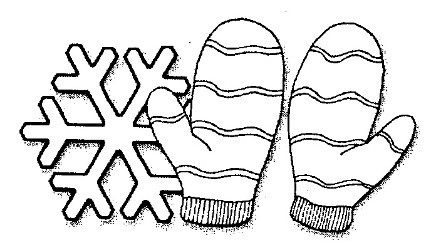 Dobré ráno, dobrý den,		Čepice si nasadíme,tak už honem, poběž sem!		válku sněžnou vyhlásíme.Venku fouká vítr, sněží,		Koulovačku máme rádi,my se budem nudit stěží.		Poběžte ven, kamarádiTematické částí:1. Na Nový rok o slepičí krok.(časové pojmy - ráno, poledne, odpoledne, večer, činnosti, hodiny)2. Nic lepšího nad mráz není, zima je mé potěšení.(zima - počasí, zimní sporty, oblečení, stopy ve sněhu)3. Rozhlédni se tu i tam, uvidíš, že nejsi sám.(rodina - úzká, širší, členové, domov - byt, dům)Charakteristika integrovaného celku:Když nastanou silné mrazy, počasí vše občas zkazí. Kdo se nedá, oblékne se, nasadí si sněhule, do kopečka vydáme se, až se třese bambule. Vytáhneme lyže, saně a jsou naše kopce, stráně.Sportujeme, učíme se, časně ráno vstávat, o své tělo musíme se, co nejlépe starat.Ráno zuby vyčistíme, zdravý oběd sníme, večer zase večeři, ihned jak se zešeří.Když se setmí, do postýlky uloží nás maminka, na pohádku zbude přeci, malinkatá chvilinka.Dílčí vzdělávací cíle:Dítě a jeho tělouvědomění si vlastního tělarozvoj pohybových schopností v oblasti hrubé motoriky, ovládání pohybového aparátu a tělesných funkcírozvoj a užívání všech smyslůrozvoj psychické i fyzické zdatnostiosvojení si poznatků o těle a jeho zdraví, o pohybových činnostech a jejich kvalitěvytváření zdravých životních návyků a postojů jako základů zdravého životního styluDítě a jeho psychikarozvoj komunikativních dovedností, kultivovaného projevurozvoj řečových schopností a jazykových dovednostíosvojení si některých poznatků a dovedností, které předcházejí čtení i psaní, rozvojzájmu o psanou podobu jazyka i další formy sdělení verbální i neverbálnírozvoj paměti a pozornosti, kultivace představivosti a fantazierozvoj tvořivého myšlení, řešení problémů, tvořivého sebevyjádřeníposilování přirozených poznávacích citůrozvoj pozitivních citů ve vztahu k soběrozvoj poznatků, schopností a dovedností umožňujících pocity, získané dojmy aprožitky vyjádřitDítě a ten druhýseznamování s pravidly chování ve vztahu k druhémuposilování prosociálního chování ve vztahu k ostatním dětemochrana osobního soukromí a bezpečí ve vztazích s druhými dětmi i dospělýmiDítě a společnostrozvoj schopnosti žít ve společenství ostatních lidí, spolupracovat, spolupodílet seseznamování se světem lidí, kultury a umění, osvojení si základních poznatků o prostředí, v němž dítě žijerozvoj společenského i estetického vkusuDítě a světseznamování s místem a prostředím, ve kterém dítě žijepoznávaní jiných kulturpochopení, že změny způsobené lidskou činností mohou prostředí chránit a zlepšovat, ale také poškozovat a ničitvytvoření povědomí o vlastní sounáležitosti se světem, se živou a neživou přírodou,s lidmi, společností, planetou ZemiOčekávané výstupy:Dítě a jeho tělozvládat základní pohybové dovednosti a prostorovou orientaci, běžné způsobypohybu v různém prostředí, pohybovat se ve skupině dětí, pohybovat se na sněhu, ledukoordinovat lokomoci a další polohy těla, sladit pohyb s rytmem a hudbouvnímat a rozlišovat pomocí všech smyslůovládat koordinaci ruky a oka, zvládat jemnou motorikuzacházet s běžnými předměty denní potřeby.zvládat sebeobsluhu, uplatňovat hygienické a zdravotně preventivní návykypojmenovat části těla, některé orgány, znát základní pojmy užívané ve spojení se zdravím, s pohybem a sportemrozlišovat, co prospívá zdraví a co mu škodímít povědomí o některých způsobech ochrany osobního zdraví a bezpečí a o tom, kdev případě potřeby hledat pomocDítě a jeho psychikasprávně vyslovovat, ovládat dech, tempo í intonaci řečivést rozhovor, naslouchat druhýmporozumět slyšenému, formulovat otázky,učit se zpaměti krátké textysledovat a vyprávět příběh, popsat situacisluchově rozlišovat začáteční a koncové slabikypoznat a vymyslet jednoduchá synonyma, homonyma, antonymapoznat některá písmena a čísliceprojevovat zájem o knihy, soustředěně poslouchat četbu, hudbu, divadlo, filmzáměrně se soustředit na činnost a udržet pozornostpostupovat a učit se podle pokynů a instrukcíchápat základní číselné a matematické pojmy, prostorové pojmyvyjadřovat svou představivost a fantazii v tvořivých činnostechodloučit se na určitou dobu od rodičů a blízkýchuvědomovat si svou samostatnost, zaujímat vlastní názoryprožívat radost ze zvládnutého a poznanéhorespektovat předem vyjasněná a pochopená pravidlatěšit se z hezkých a příjemných zážitků, z přírodních i kulturních krásDítě a ten druhýnavazovat kontakty s dospělými, překonat studrespektovat potřeby jiného dítěte, dělit se o hračkybránit se projevům násilí jiného dítěte, ubližování, ponižováníchovat se obezřetně při setkání s neznámými dětmi, dospělými jedinci, v případěpotřeby požádat o pomocDítě a společnostuplatňovat návyky v základních formách společenského soužití- poprosit, poděkovat, rozloučit sezačlenit se do třídy a zařadit se mezi své vrstevníky, respektovat jejich rozdílné vlastnostidodržovat pravidla her a jiných činností, jednat spravedlivě, hrát férovězacházet šetrně s vlastními i cizími pomůckami, hračkami, věcmi denní potřeby, s knížkami vnímat umělecké a kulturní podněty, pozorně poslouchat, sledovat se zájmemliterární, dramatické či hudební představení, hodnotit svoje zážitkyvyjadřovat své představy pomocí různých výtvarných dovedností a technikvyjadřovat se prostřednictvím hudebních a hudebně pohybových činnostíDítě a světorientovat se bezpečně ve známém prostředí, doma, v mateřské škole, v okolízvládat běžné činnosti a požadavky kladené na dítě i jednoduché praktické situacevnímat, že svět má svůj řád, že je rozmanitý a pozoruhodný, nekonečně pestrý a různorodý, jak svět přírody, tak i svět lidívšímat si změn a dění v nebližším okolípomáhat pečovat o okolí životní prostředí, čistota, pořádek, rostliny, chránit přírodu v okolí, živé tvoryTéma ŠVP: pohodová školičkaÚnor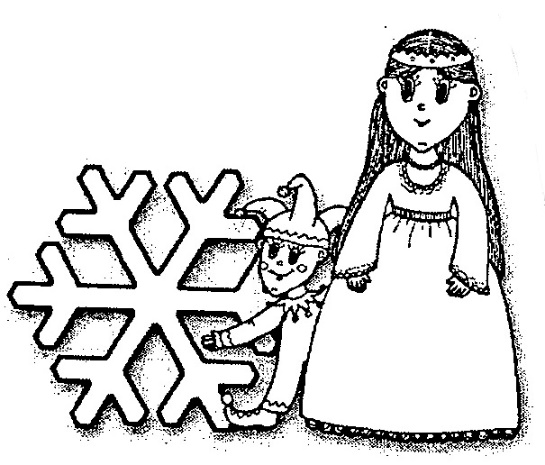 											Dobré ráno, dobrý den,		sníh se sype za oknem.		Postavíme sněhuláky, 		vezmeme si boby, sáňky.		Zima to je zábava, 		lenoch ať si nadává!Dobré ráno, dobrý den,		No tak honem poběž k nám,sníh se ztrácí za oknem.		do ucha ti zašeptám,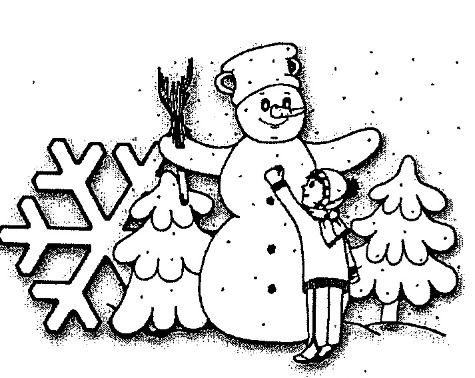 Sáňky na rok uklidíme,		bude tady velký bál,jak se zimou rozloučíme? 		chystá se tu karneval.Dobré ráno kamarádi, 		zapomněli někde snění.kampak byste dneska rádi? 		Trpaslíci, skřítci, víly - Zlatý klíček odemkne ti dveře,	to jsou pohádkové síly.kam chodí jen děti.			Krásný je svět fantazie, Dospěláci uspěchaní,		dobře tomu, kdo v něm žije.Tematické části1. Stěžoval si cvrček, že ho bolí krček.(hygiena, otužování, nemoci, prevence, zdravá výživa)2. Pekař peče housky, uždibuje kousky.(profese, zaměstnání rodičů, lidská práce, pracovní nástroje)3. Zimní den je tuze krátký, honem zpátky do pohádky.(libovolná pohádka, pohádky,- estetika, poznávací dovednosti, řeč, kladný vztahk literatuře a knihám, vyjadřování vlastního názoru)Charakteristika integrovaného celku:Když je venku velká zima, přepadne nás kašel, rýma. Lékaři mají plno práce, děti plní ordinace. Svoje tělo musím znát, řádně o něj pečovat.A když je nám nejhůře, maminka nám pomůže. Zachumlá nás do postýlky, poví pohádku,uzdravím se během chvilky, budu v pořádku.Jaké kdo má povolání, to si také povíme, copak dělá pekař, zedník, se již brzy dozvíme.Dílčí vzdělávací cíle:Dítě a jeho tělo:uvědomění si vlastního tělaosvojení si poznatků o těle a jeho zdravíDítě a jeho psychika:rozvoj řečových schopností a jazykových dovedností receptivních (vnímání,naslouchání, porozumění) l produktivních (výslovnosti, vytváření pojmů, mluvního projevu, vyjadřování) vytváření základů pro práci s informacemirozvoj a kultivace mravního i estetického vnímání, cítění a prožíváníDítě a ten druhý:seznamování s pravidly chování ve vztahu k druhémurozvoj interaktivních a komunikativních dovedností verbálních i neverbálníchDítě a společnostrozvoj společenského i estetického vkusuvytvoření povědomí o mezilidských morálních hodnotáchDítě a světvytváření elementárního povědomí o širším přírodním, kulturním i technickémprostředí, o jejich rozmanitosti, vývoji a neustálých proměnách pochopení, že změny způsobené lidskou činností mohou prostředí chránit a zlepšovat, ale také poškozovat a ničitOčekávané výstupyDítě a jeho tělo.zvládat sebeobsluhu, uplatňovat základní kulturně hygienické a zdravotně preventivnínávykypojmenovat části těla, některé orgány, znát jejích funkce, znát základní pojmyužívané ve spojení se zdravím rozlišovat, co prospívá zdraví a co mu škodímít povědomí o významu péče o čistotu a zdraví, o významu aktivního pohybu a zdravé výživymít povědomí o některých způsobech ochrany osobního zdraví a bezpečí a o tom, kdev případě potřeby hledat pomocDítě a jeho psychikaporozumět slyšenému (zachytit hlavní myšlenku příběhu, sledovat děj a zopakovat jejve správných větách)učit se zpaměti krátké texty (reprodukovat říkanky, písničky, pohádky, zvládnoutjednoduchou dramatickou úlohu)sledovat a vyprávět příběh, pohádkuprojevovat zájem o knížkypřemýšlet, vést jednoduché úvahy a také vyjádřit to, o čem přemýšlívyvíjet volní úsilí, soustředit se na činnost a její dokončeníDítě a ten druhýuplatňovat své individuální potřeby, přání a práva s ohledem na druhého, přijímat a uzavírat kompromisy, řešit konflikt dohodouDítě a společnostzacházet šetrně s vlastními i cizími pomůckami, hračkami, věcmi denní potřeby, s knížkami, s penězi atd.Dítě a světuvědomovat si nebezpečí, se kterým se může setkat, mít povědomí o tom, jak se prakticky chránitTéma ŠVP: pohodová školičkaBřezenDobré ráno, dobrý den, 		Pojďte honem všichni k nám, s jarem si dnes zahrajem. 		písničku vám zazpívám.  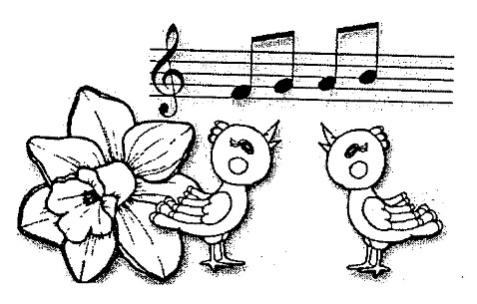 Už mám tužky, barvičky, 		Vždyť i ptáci zpívají, vyrábím svět celičký.  			když se z dálek vracejí. Tematické části: 1. Kam se poděl sníh a bláto, na dvoře se třpytí zlato.(domácí zvířata, mláďata, město, vesnice)2. Pohladilo jednou slunce chladnou jarní zem, na květinky zavolalo, hola, hola,pojďte ven.(jarní slunce, počasí, vítání jara, změny na jaře, co kvete)3. Hody, hody, slepičko, dej mi jedno vajíčko.(Velikonoce - tradice)Charakteristika integrovaného bloku:Copak je to předjaří? Roztávají sněhuláci, vrací se k nám tažní ptáci.Počasí nás překvapuje, jednou prší, vítr duje, podruhé zas sluníčko pošimrá nás maličko.Poznáš taky různé kvítky, tulipány, sněženky, krokusy a petrklíč, to je přece k jaru klíč.Na vesnici seznámíš se s domácími zvířaty, které se snad každou chvíli obklopí svými mláďaty. Z vajíčka se vyklubalo malé žluté kuřátko, svátky jara budou tady, dočkáme se zakrátko.Dílčí vzdělávací cíle:Dítě a jeho tělouvědomění si vlastního tělarozvoj a užívání všech smyslů osvojení si věku přiměřených praktických dovednostíDítě a jeho psychikarozvoj řečových schopností a jazykových dovedností receptivních i produktivníchrozvoj komunikativních dovedností a kultivovaného projevurozvoj tvořivostiposilování přirozených poznávacích citů (zvídavostí, zájmu, radosti z objevování)rozvoj schopnosti sebeovládánírozvoj a kultivace mravního a estetického vnímání, cítění a prožíváníDítě a ten druhý:seznamování s pravidly chování ve vztahu k druhémurozvoj kooperativních dovednostírozvoj interaktivních a komunikativních dovedností verbálních i neverbálníchDítě a společnostvytvoření povědomí o mezilidských morálních hodnotáchseznamování se světem lidí, kultury a umění, osvojení si základních poznatků oprostředí, v němž dítě žijeDítě a světseznamování s místem a prostředím, ve kterém dítě žije a vytváření pozitivníhovztahu k němurozvoj úcty k životu ve všech jeho formáchosvojení si poznatků a dovedností potřebných k vykonávání jednoduchých činnostív péči o okolí Očekávané výstupy:Dítě a jeho tělokoordinovat lokomoci a další polohy a pohyby těla, sladit pohyb s rytmem a hudbouovládat dechové svalstvo, sladit pohyb se zpěvemovládat koordinaci ruky a oka, zvládat jemnou motoriku (zacházet s drobnýmipomůckami, s náčiním, zacházet s grafickým a výtvarným materiálem)zvládat jednoduchou obsluhu a pracovní úkony (postarat se o hračky, pomůcky,uklidit po sobě, udržovat pořádek, zvládat jednoduché úklidové práce, práce na zahradě)Dítě a jeho psychikapojmenovat většinu toho, čím je obklopenoporozumět slyšenému (zachytit hlavní myšlenku příběhu, sledovat děj a zopakovat jejve správných větách), učit se zpaměti krátké textysledovat a vyprávět pohádku, příběhsluchově rozlišit začáteční a koncové slabiky a hlásky ve slovechutvořit jednoduchý rýmsledovat očima zleva dopravazáměrně se soustředit na činnost a udržet pozornostzaměřovat se na to, co je z poznávacího hlediska důležité (odhalovat podstatnéznaky, vlastnosti předmětů, nacházet společné znaky, podobu a rozdíl,charakteristické rysy předmětů či jevů a vzájemné souvislosti mezi nimi)prožívat radost ze zvládnutého a poznanéhovyvíjet volní úsilí, soustředit se na činnost a její dokončenírespektovat předem vyjasněná pravidla, přijímat zdůvodněné povinnostibýt citlivé ve vztahu k živým bytostem, k přírodě i k věcemzachycovat a vyjadřovat své prožitky (slovně, výtvarně, pomocí hudby apod.)Dítě a ten druhýporozumět běžným projevům vyjádření emocí a náladpřirozeně a bez zábran komunikovat s druhým dítětemspolupracovat s ostatnímidodržovat dohodnutá a pochopená pravidla vzájemného soužití a chování doma,v mateřské škole, na veřejnosti, dodržovat herní pravidlarespektovat potřeby jiného dítěte, dělit se s ním o hračky, pomůcky, pamlsky, rozdělit si úkol s jiným dítětemDítě a společnostchovat se a jednat na základě vlastních pohnutek a zároveň s ohledem na druhéporozumět běžným verbálním i neverbálním projevům citových prožitků a náladdruhých vyjednávat s dětmi i dospělými ve svém okolí, domluvit se na společném řešeníchovat se zdvořile, přistupovat k druhým lidem bez předsudků, s úctou k jejich osobě,vážit si jejich práce a úsilídodržovat pravidla her a jiných činnosti, jednat spravedlivězachycovat skutečnosti ze svého okolí a vyjadřovat své představy pomocí různýchvýtvarných dovedností a technikvyjadřovat se prostřednictvím hudebních a hudebně pohybových činnosti, zvládatzákladní hudební dovednosti vokální i instrumentální (zazpívat píseň, zacházets jednoduchými hudebními nástroji, sledovat a rozlišovat rytmus)Dítě a světosvojovat si elementární poznatky o okolním prostředí, které jsou dítěti blízké, pro něsmysluplné a přínosné, zajímavé a jemu pochopitelně a využitelné pro další učení a životní praxivnímat, že svět má svůj řád, že je rozmanitý a pozoruhodný, nekonečně pestrý a různorodý -jak svět přírody, tak i svět lidíporozumět, že změny jsou přirozené a samozřejmě (všechno kolem se mění, vyvíjí,pohybuje a proměňuje) a že s těmito změnami je třeba v životě počítat,přizpůsobovat se běžně proměnlivým okolnostem doma i v mateřské školepomáhat pečovat o okolní životní prostředí (dbát o pořádek a čistotu, starat se orostliny, chránit přírodu v okolí, živé tvory apod.)Téma ŠVP: pohodová školičkaDuben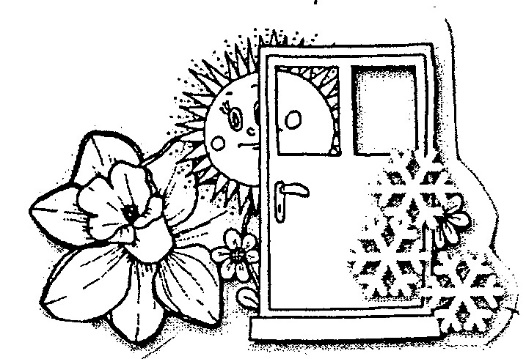 											Dobré ráno, dobrý den,		slunce sviť nám za oknem. 		Vzbuď paprskem travičku,		na zahrádce kytičku. 		Zimy máme všichni dost!		Jaro je tu pro radost!Dobré ráno, dobrý den, 		a v oblacích vzducholoď,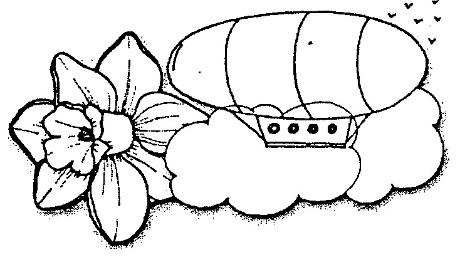 my na výlet pojedem. 		auto jede po silnici,	Čímpak ale, čímpak děti? 		Lunochod zas po Měsíci,Letadlo – to vzduchem letí, 		po kolejích jede vlak,po moři si pluje loď			ano, děti, je to tak. Tematické části: 1. Jaro, jaro, už to víš, zemi ze snu probudíš.(jarní květiny, kde rostou, jak o ně pečujeme, co potřebují k životu, setí, zaléváníokopávání - experimenty a pokusy)2. Co máš dělat na červenou, když se kolem auta ženou?(dopravní prostředky, dopravní pravidla, prevence nebezpečí v silničním prostoru,dopravní značky)3. Máme malý rybníček a v něm bydlí vodníček.(význam vody, koloběh vody, proměnlivost v ročních obdobích, rybník, řeka, potok, moře)Charakteristika integrovaného bloku:Víte co je jaro? Probudí se studánka, louka, také zahrádka. Rozkvetou nám pampelišky,sedmikrásky, bledule a to modré co to je?Zahradníci připraví se, sazeničky vysadí - sluníčko a kapky deště k životu je probudí.Voda to je vzácný dar, kde jí najdu dobře znám! Deštík, potok, řeka - to se v moři setká.A co ještě vědět mám? Nesmím na silnici sám! Zastavím se na červenou, když se auta kolemženou!Dílčí vzdělávací cíleDítě a jeho tělorozvoj a užívání všech smyslůrozvoj fyzické a psychické zdatností ivytváření zdravých životních návyků a postojů jako základů zdravého životního styluDítě a jeho psychikarozvoj řečových schopností a jazykových dovedností receptivních (vnímání,naslouchání, porozumění) i produktivních (výslovností, vytváření pojmů, mluvníhoprojevu, vyjadřování) rozvoj komunikativních dovedností (verbálních i neverbálních) a kultivovanéhoprojevuosvojení si některých poznatků a dovedností, které předcházejí čtení psaní, rozvojzájmu o psanou podobu jazyka i další formy sdělení verbální neverbální (výtvarné,hudební, pohybové, dramatické)posilování přirozených poznávacích citů (zvídavostí, zájmů, radosti z objevování apod.) vytváření pozitivního vztahu k intelektuálním činnostem a k učení, podpora a rozvojzájmu o učenívytváření základů pro práci s informacemizískání relativní citové samostatnostirozvoj a kultivace mravního i estetického vnímání, cítění a prožívánízískání schopnosti záměrně řídit svoje chování a ovlivňovat vlastní situaciDítě a ten druhýseznamování s pravidly chování ve vztahu k druhémuvytváření prosociálních postojů (rozvoj sociální citlivostí, tolerance, respektu,přizpůsobivostí apod.)rozvoj kooperativních dovednostíDítě a společnostpoznávání pravidel společenského soužití a jejích spoluvytváření v rámci přirozenéhosociokulturního prostředí, porozumění základním projevům neverbální komunikaceobvyklým v tomto prostředívytvoření povědomí o mezilidských morálních hodnotáchseznamování se světem lidí, kultury a umění, osvojení si základních poznatků oprostředí, v němž dítě žijeDítě a světvytváření elementárního povědomí o širším přírodním, kulturním i technickémprostředí, o její rozmanitosti, vývoji a neustálých proměnáchpochopení, že změny způsobené lidskou činností mohou prostředí chránit a zlepšovat, ale také poškozovat a ničitrozvoj úcty k životu ve všech jeho formáchOčekávané výstupyDítě a jeho tělozachovávat správné držení tělavědomě napodobovat jednoduchý pohyb podle vzoru a přizpůsobit jej podle pokynuvnímat a rozlišovat pomocí všech smyslů (sluchově rozlišovat zvuky a tóny, zrakověrozlišovat tvary předmětů a jiné specifické znaky, rozlišovat vůně, chutě, vnímathmatem apod.)mít povědomí o některých způsobech ochrany osobního zdraví a bezpečí a o tom,kde v případě potřeby hledat pomoc (kam se obrátit, koho přivolat, jakým způsobemapod.)Dítě a jeho psychikaporozumět slyšenému (zachytit hlavní myšlenku příběhu, sledovat děj a zopakovat jejve správných větách) rozlišovat některé obrazné symboly (piktogramy, orientační a dopravní značky,označení nebezpečí apod.) a porozumět jejich významu i jejich komunikativní funkcipoznat a pojmenovat většinu toho, čím je obklopenovnímat, že je zajímavé dozvídat se nové věci, využívat zkušeností k učenívyjadřovat svou představivost a fantazii v tvořivých činnostech (konstruktivních,výtvarných, hudebních, pohybových či dramatických) i ve slovních výpovědích k nimuvědomovat svou samostatnost, zaujímat vlastní názory a postoje a vyjadřovat jeprožívat radost ze zvládnutého a poznaného. těšit se z hezkých a příjemných zážitků, z přírodních i kulturních krás i setkávání ses uměnímDítě a ten druhýporozumět běžným projevům vyjádření emocí a náladuvědomovat si svá práva ve vztahu k druhému, přiznávat stejná práva druhým a respektovat jerespektovat potřeby jiného dítěte, dělit se s ním o hračky, pomůcky, pamlsky,rozdělit si úkol s jiným dítětem apod.Dítě a společnostdodržovat pravidla her a jiných činností, jednat spravedlivě, hrát férověuvědomovat si, že ne všichni lidé respektují pravidla chování, že se mohou chovatneočekávaně, proti pravidlům, a tím ohrožovat pohodu í bezpečí druhých, odmítatspolečensky nežádoucí chování (např. lež, nespravedlnost, ubližování, lhostejnost čiagresivitu), chránit se před ním a v rámci svých možností se bránit jeho důsledkům(vyhýbat se komunikaci s lidmi, kteří se takto chovají)Dítě a světosvojovat si elementární poznatky o okolním prostředí, které jsou dítěti blízké, pro ně smysluplné a přínosné, zajímavé a jemu pochopitelné a využitelné pro další učení a životní praxi pomáhat pečovat o okolní životní prostředí (dbát o pořádek a čistotu, nakládatvhodným způsobem s odpady, starat se o rostliny, spoluvytvářet pohodu prostředí,chránit přírodu v okolí, živé tvory apod.)Téma ŠVP: pohodová školičkaKvětenDobré ráno, dobrý den, 	srdíčko s ní rozkvete. 			Dobré ráno, jak se máme? mamince my popřejem. 	Moje milá maminka			Na cestu se spolu dáme.S ní je dobře na světě,	je jak v máji květinka. 		Pojďte s námi, jen tak tiše,									do té tajuplné říše,									květin, včel a motýlků. 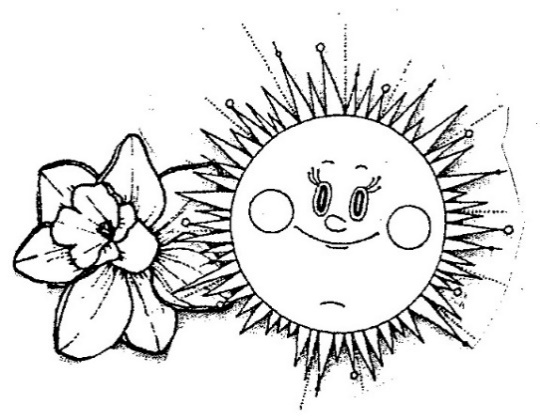 Tematické části: 1. Letí, letí pusinka, dostane ji maminka. (vše o mamince, domov, láska, vztahy, mateřství)2. Vzal vrabeček na taneček sýkorku.(ptáci - názvy, život, potrava, starost o ně, ochrana)3. Travička zelená, to je naše potěšení.(ekologie -životní prostředí, vztah k živé a neživé přírodě, ochrana přírody, poznatkyo materiálech, které nás obklopují v běžném životě)Charakteristika integrovaného bloku:Co je květen? To já znám.Probudí se poupátka, zaťukají na vrátka. Rozkvetou nám stromy, louky, keře, bude to tuvonět svěže. A co dělají ptáci? Vrátili se přeci. Svá hnízda si postavili a vajíčka vyseděli. Ted'krmí svá ptáčátka, roztomilá holátka. Maminky svůj svátek mají, všechny děti k nim pospíchají. Darují jim přáníčko-a políbí je nalíčko. Copak ještě vědět mám? Že o přírodu se starat mám. Stromy keře nelámat, jen se naně podívat.Dílčí vzdělávací cíle:Dítě a jeho tělo:uvědomění si vlastního tělarozvoj pohybových schopností a zdokonalování dovedností v oblasti hrubé i jemnémotoriky, koordinace ruky x okarozvoj a užívání všech smyslůvytváření zdravých životních návykůDítě a jeho psychika:rozvoj řečových schopností a jazykových dovednostírozvoj komunikativních dovednostírozvoj paměti a pozornosti, představivosti a fantazii, přechod od konkrétněnázorného myšlení k myšlení slovně – logickémurozvoj tvořivosti (tvořivé myšlení, řešení problémů)posilování zvídavosti a zájmuuvědomění si vlastní identity, získání sebevědomírozvoj schopnosti sebeovládáníDítě a ten druhý:dodržování pravidel chování ve vztahu k druhémuposilování prosociálního chování v rodině a v MŠrozvíjení sociální citlivosti, tolerance a respektuDítě a společnostrozvíjení spolupráce a spolupodílení serozvíjení základních kulturně společenských postojů a návykůseznamování se se světem lidí, osvojení si základních poznatků o prostředí, v němždítě žijeDítě a světseznamování se s prostředím, ve kterém dítě žijevytváření elementárního povědomí o širším přírodním prostředí o jeho rozmanitosti,vývoji a proměnáchpochopení, že změny způsobené lidskou činností mohou přírodu chránit, ale také ničitosvojení si poznatků a dovedností k vykonávání činnost v péči o okolírozvoj úcty k životu ve všech jeho formáchvytvoření povědomí o vlastní sounáležitosti se světem, s živou a neživou přírodou,planetou ZemíOčekávané výstupy:Dítě a jeho tělozachovávat správné držení tělakoordinovat pohyby a polohy tělavnímat a rozlišovat pomocí všech smyslů (pozorovat, postřehovat, všímat si)ovládat koordinaci ruky a okazvládat jemnou motorikuDítě a psychikasprávně vyslovovat, ovládat dech a tempovyjadřovat samostatně myšlenky, nápady a pocityporozumět slyšenémuučit se zpaměti krátké textypopsat situacichápat základní číselné a matematické pojmy (porovnávat, poznat více x méně x stejně)myslet kreativněodloučit se na určitou dobu od rodičůrozhodovat o svých činnostechumět říci „ne“ v situacích, které to vyžadují (v ohrožujících, nebezpečných či neznámých situacích)respektovat předem domluvená pravidlarozlišovat citové projevy v rodinném a cizím prostředíbýt citlivé ve vztahu k živým bytostem a k přírodětěšit se z hezkých a příjemných zážitků, z přírodních krásDítě a ten druhýkomunikovat vhodně s dospělými a respektovat jespolupracovat s ostatními dětmi, udržovat dětská přátelstvíporozumět běžným projevům vyjádření emocí a náladDítě a společnostpochopit, že každý v rodině má svou roli, podle které je třeba se chovatvyjednávat s dětmi i s dospělými ve svém okolí, domluvit se na společném řešenízacházet šetrně s vlastními i cizími věcmi denní potřeby, hračkami, s knížkamiDítě a světosvojit si elementární poznatky o okolním prostředí, mít povědomí o širším přírodníma technickém prostředívšímat si, že život má svůj řád, je rozmanitý a pozoruhodnýporozumět že změny v přírodě jsou přirozené a samozřejměmít povědomí o významu životního prostředíuvědomovat si, že způsobem chování ovlivňujeme životní prostředírozlišovat aktivity, které mohou zdraví okolního prostředí podporovat a poškozovat,všímat si nepořádků a škod kpomáhat pečovat o okolní prostředí (dbát na pořádek a čistotu, nakládat vhodnýmzpůsobem s odpadem, starat se o rostliny, chránit přírodu v okolí, živé tvory, ...)Téma ŠVP: pohodová školičkaČervenTematické části:1. Všechny děti slaví svátek2. Cestování, to nás baví3. Ahoj prázdninyZáměr: Integrovaný blok je zaměřen především na rozvíjení prosociálních vztahů,schopnosti tolerovat ostatní, přijmout názor druhého. Podporujeme vytváření vztahu dětí kpřírodě, využíváme příznivých klimatických podmínek k maximálnímu pobytu venku.Chceme s dětmi poznávat život ve městě a na venkově, seznámit je s krásami naší vlasti.Chceme děti naučit spolupracovat s ostatními a připravit se na roli budoucího školáka,upevnit u dětí, co prospívá zdraví, chovat se tak, aby v situacích jemu známýchneohrožovalo své zdraví, bezpečí a pohodu svou i druhých.Dílčí vzdělávací cíle:Dítě a jeho tělouvědomění si vlastního tělarozvoj a užívání všech smyslů osvojení si věku přiměřených praktických dovednostDítě a jeho psychikarozvoj řečových schopností a jazykových dovedností receptivních i produktivníchrozvoj komunikativních dovedností a kultivovaného projevurozvoj tvořivostiposilování přirozených poznávacích citů (zvídavostí, zájmu, radosti z objevování)rozvoj schopnosti sebeovládánírozvoj a kultivace mravního a estetického vnímání, cítění a prožíváníDítě a ten druhý:seznamování s pravidly chování ve vztahu k druhémurozvoj kooperativních dovednostírozvoj interaktivních a komunikativních dovedností verbálních i neverbálníchDítě a společnostvytvoření povědomí o mezilidských morálních hodnotáchseznamování se světem lidí, kultury a umění, osvojení si základních poznatků o prostředí, v němž dítě žijeDítě a světseznamování s místem a prostředím, ve kterém dítě žije a vytváření pozitivníhovztahu k němurozvoj úcty k životu ve všech jeho formáchosvojení si poznatků a dovedností potřebných k vykonávání jednoduchých činnostív péči o okolí Očekávané výstupy:Dítě a jeho tělokoordinovat lokomoci a další polohy a pohyby těla, sladit pohyb s rytmem a hudbouovládat dechové svalstvo, sladit pohyb se zpěvemovládat koordinaci ruky a oka, zvládat jemnou motoriku (zacházet s drobnýmipomůckami, s náčiním, zacházet s grafickým a výtvarným materiálem)zvládat jednoduchou obsluhu a pracovní úkony (postarat se o hračky, pomůcky,uklidit po sobě, udržovat pořádek, zvládat jednoduché úklidové práce, práce nazahradě)Dítě a jeho psychikapojmenovat většinu toho, čím je obklopenoporozumět slyšenému (zachytit hlavní myšlenku příběhu, sledovat děj a zopakovat jejve správných větách), učit se zpaměti krátké textysledovat a vyprávět pohádku, příběhsluchově rozlišit začáteční a koncové slabiky a hlásky ve slovechutvořit jednoduchý rýmsledovat očima zleva dopravazáměrně se soustředit na činnost a udržet pozornostzaměřovat se na to, co je z poznávacího hlediska důležité (odhalovat podstatnéznaky, vlastnosti předmětů, nacházet společné znaky, podobu a rozdíl,charakteristické rysy předmětů či jevů a vzájemné souvislosti mezi nimi)prožívat radost ze zvládnutého a poznanéhovyvíjet volní úsilí, soustředit se na činnost a její dokončenírespektovat předem vyjasněná pravidla, přijímat zdůvodněné povinnostibýt citlivé ve vztahu k živým bytostem, k přírodě i k věcemzachycovat a vyjadřovat své prožitky (slovně, výtvarně, pomocí hudby apod.)Dítě a ten druhýporozumět běžným projevům vyjádření emocí a náladpřirozeně a bez zábran komunikovat s druhým dítětemspolupracovat s ostatnímidodržovat dohodnutá a pochopená pravidla vzájemného soužití a chování doma,v mateřské škole, na veřejnosti, dodržovat herní pravidlarespektovat potřeby jiného dítěte, dělit se s ním o hračky, pomůcky, pamlsky,                                      rozdělit si úkol s jiným dítětemDítě a společnostchovat se a jednat na základě vlastních pohnutek a zároveň s ohledem na druhéporozumět běžným verbálním i neverbálním projevům citových prožitků a náladdruhých vyjednávat s dětmi i dospělými ve svém okolí, domluvit se na společném řešeníchovat se zdvořile, přistupovat k druhým lidem bez předsudků, s úctou k jejich osobě,vážit si jejich práce a úsilídodržovat pravidla her a jiných činnosti, jednat spravedlivězachycovat skutečnosti ze svého okolí a vyjadřovat své představy pomocí různýchvýtvarných dovedností a technikvyjadřovat se prostřednictvím hudebních a hudebně pohybových činnosti, zvládatzákladní hudební dovednosti vokální i instrumentální (zazpívat píseň, zacházets jednoduchými hudebními nástroji, sledovat a rozlišovat rytmus)Dítě a světosvojovat si elementární poznatky o okolním prostředí, které jsou dítěti blízké, pro něsmysluplné a přínosné, zajímavé a jemu pochopitelně a využitelné pro další učení aživotní praxivnímat, že svět má svůj řád, že je rozmanitý a pozoruhodný, nekonečně pestrý a různorodý-jak svět přírody, tak i svět lidíporozumět, že změny jsou přirozené a samozřejmě (všechno kolem se mění, vyvíjí,pohybuje a proměňuje) a že s těmito změnami je třeba v životě počítat,přizpůsobovat se běžně proměnlivým okolnostem doma iv mateřské školepomáhat pečovat o okolní životní prostředí (dbát o pořádek a čistotu, starat se o rostliny, chránit přírodu v okolí, živé tvory apod.)Dílčí vzdělávací cíle:rozvíjet vnímání svého okolívytvářet povědomí o vlastní sounáležitosti se světemrozvíjet fyzickou i psychickou zdatnost dětízískat citovou samostatnostradostně prožívat svátek dětíuvědomit si, že i když nevypadáme všichni stejně, máme stejná právaprohlubovat poznatky o cizokrajných zvířatechprohlubovat poznatky o životě kolem nás, o jiných kulturách a národnostechvnímat a rozlišovat charakteristické znaky letní přírodyvýtvarným projevem zachytit zážitky a prožitkyumět souvisle vyprávět o prožitcíchVzdělávací nabídka:prohlížení encyklopedií, rozhovory o životě lidízáměrné pozorování, čím se lidé od sebe lišíseznámení dětí s různými tradicemi a zvyky jiných kulturlokomoční pohybové činnosti- výletykooperační činnosti ve skupinkách, ve dvojicíchřešení myšlenkových a praktických problémů, hledání různých variantpoznávání ekosystémů - les, loukahry v přírodě, pozorování, experimentymanipulační činnosti s přírodními materiálytvoření pohádkových příběhůPlánované akce:školní výletrozloučení s předškoláky - spaní ve školcepohádkový lesOčekávané výstupy:dítě zvládá běžné způsoby pohybu v různém prostředízvládá jednoduchou obsluhu, postará se o hračky, uklidí po sobě, udržuje pořádekzískává citovou samostatnostzná významná místa našeho města, naší vlasti14. EVALUAČNÍ SYSTÉMUčitelka hodnotí týdenní třídní vzdělávací program - písemně do připraveného formuláře. Dále hodnotí zvládnutí celého bloku.Závěrečné hodnocení ročního vzdělávacího cyklu- společně hodnotí učitelky napedagogické poradě.Záznam o rozvoji dítěte- průběžné pozorování a zaznamenání dílčích výsledků-čtvrtletně. Učitelky společně zpracovávají písemně.Zodpovědnost za vypracování hodnocení týdenního plánu má učitelka z ranní směny.Za důvěrné jsou považovány písemné záznamy o dětech, vypovídající o jejich pokrocích,rozvoji a učení jsou přístupné pouze učitelkám a řediteli ZŠ.Při objevení problému či nedostatku se snaží učitelky spolupracovat s rodiči dítěte popř.s pedagogicko-psychologickou poradnou.SYSTÉM EVALUACE1. Pedagogická oblast:Základními podmínkami tematických celků je:l. Spokojené a šťastné dítě, které chápe a plně prožívá svět kolem sebe2. Má chuť přemýšlet a tvořit3. Rozvíjí osobnost s pozitivním vztahem k sobě i druhýmHlavní otázky pedagogické evaluace:Co se podařilo, čeho jsme dosáhli (skupina, dítě, učitelky) a co se nepodařilo a proč (nebylorealizováno, nevhodné podmínky, zájem dětí o jinou činnost)Co jsme vyzkoušeli (hry, metody, nové pomůcky, postupy, knihy) a s jakým výsledkemNávrhy pro příště (co změnit, na co se zaměřit, jak jinak pracovat...)2. Oblast spolupráce s rodiči:Využití námětů rodičů k práci školky, zapojení rodičů do činností MŠ při různých akcích a zkusit získat z řad rodičů sponzorské dary, které využijeme k nákupu nových hraček,obohacení výtvarného materiálu, didaktického materiálu a k úpravě zařízení a vybavení MŠ.S rodiči se projednává na třídních schůzkách- 2 x ročně a individuálními rozhovory s rodiči.Pomoc škole:Již tradičně rodiče zásobují školku toaletním papírem, tekutým mýdlem, papírovýmikapesníčky.3. Oblast podmínek MŠ pro kvalitní uskutečňování ŠVP:Předmět evaluaceČasový plánOdpovědnostTechniky evaluaceVyhodnocovánítýdenních podtématučitelkouTýdněUčitelka ranní směnyFormulářVyhodnocováníindividuálníhorozvoje dítěteČtvrtletněObě učitelkyOsobní listyPedagogická diagnostika dítěteVyhodnocováníceloročníhovzdělávacího blokuJednou ročněObě učitelkyZáznam oevaluaci SVPVlastní pedagogickápráce (metody,postupy, znalosti,ověřování poznatků,spolupráce učitelek)MěsíčněObě učitelkyústněOsobní rozvoj,DVPPJednou ročněObě učitelkyPísemněKdoCo a jakJak často FormaUčitelkyVedoucí školníJídelnyOrganizační podmínky:- režim dne, doba provozu MŠ- organizace činností na MŠ- Stravování dětíJednou ročněJednou ročněMěsíčněPísemněNa ped. raděPísemněŘeditelkaŘeditelkaŘeditelkaMateriálnípodmínky:-budova, prostory pro děti-Využití školnízahrady, vybavenost-Vybavení metod.pomůckamiJednou ročněJednou ročněJednou ročněPři BOZPUčitelkyPsychohygienicképodmínky:-adaptace dětí-respektování potřebdětíKonec záříPrůběžně dle potřebyPísemně do evid.listuUčitelkyPersonální podmínky:-AutoevaluaceJednou ročněRozhovor